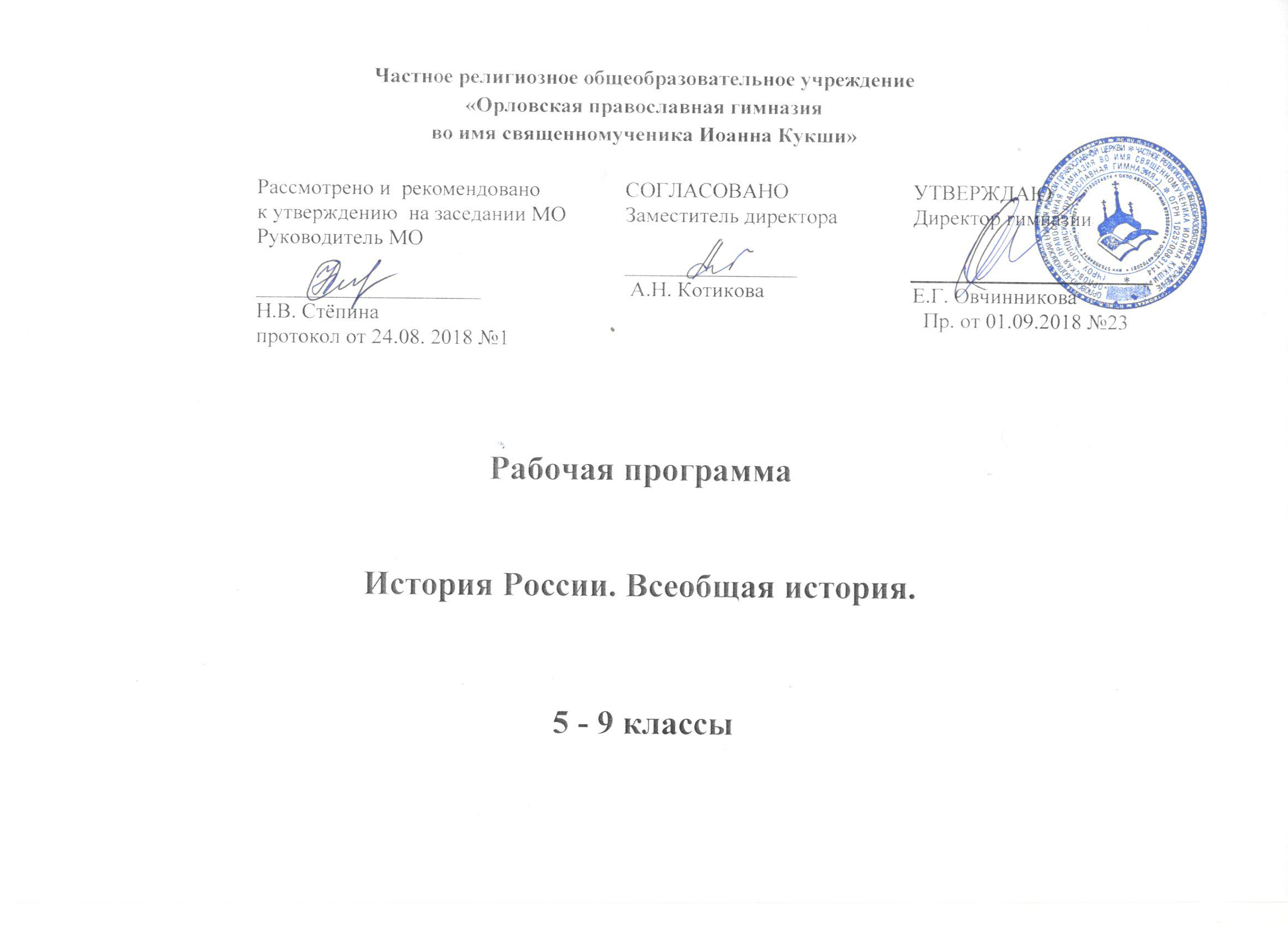 Рабочая программа История России. Всеобщая история. 5 - 9 классРабочая программа по истории предназначена для изучения курсов всеобщей истории и истории России в 5 - 9 классах общеобразовательной школы. В связи с переходом на линейную систему изучения истории, рабочая программа по истории составлена на основе Федерального государственного образовательного стандарта основного общего образования, утвержденного приказом Минобрнауки РФ от 17.12.2010 г. № 1897, Концепции нового учебно-методического комплекса по отечественной истории (включающей Историко-культурный стандарт), Примерной основной образовательной программы основного общего образования, авторской программы И.Л.Андреева, О.В.Волобуева, Л.М. Ляшенко «История России», авторской программы по Всеобщей истории под ред. О.С. Сороко-Цюпа. Рабочая программа ориентирована на следующие учебники: -Вигасин А. А., Годер Г. И, Свенцицкая И. С.. История Древнего мира. 5 класс. - М. Просвещение; -Агибалова Е. В., Донской Г. М. История Средних веков. Под редакцией А. А. Сванидзе. 6 класс.- М. Просвещение; -Юдовская А. Я., Баранов П. А., Ванюшкина Л. М. Всеобщая история. История Нового времени. 1500—1800. Под редакцией А. А. Искендерова. 7 класс.- М. Просвещение; -Юдовская А. Я., Баранов П. А., Ванюшкина Л. М. Всеобщая история. История Нового времени. 1800—1900. Под редакцией А. А. Искендерова. 8 класс. - М. Просвещение; -История России. 6 класс. Андреев И.Л., Федоров И.Н. / Под ред.Тырина С.В.-М. Дрофа. Данные линии учебников соответствует Федеральному государственному образовательному стандарту основного общего образования, одобрены РАО и РАН, имеют гриф «Рекомендовано» и включены в Федеральный перечень (приказ от 08.06.2015 № 576). Планируемые результаты изучения учебного предмета. История Древнего мира Выпускник научится: • определять место исторических событий во времени, объяснять смысл основных хронологических понятий, терминов (тысячелетие, век, до н. э., н. э.); • использовать историческую карту как источник информации о расселении человеческих общностей в эпохи первобытности и Древнего мира, расположении древних цивилизаций и государств, местах важнейших событий; • применять знание фактов для характеристики ключевых событий и явлений древней истории; • проводить поиск информации в отрывках исторических текстов, материальных памятниках Древнего мира; • описывать условия существования, основные занятия, образ жизни людей в древности, памятники древней культуры; рассказывать о событиях древней истории; • раскрывать характерные, существенные черты: а) форм государственного устройства древних обществ (с использованием понятий «деспотия», «полис», «республика», «закон», «империя», «метрополия», «колония» и др.); б) положения основных групп населения в древневосточных и античных обществах (правители и подданные, свободные и рабы); в) религиозных верований людей в древности; • объяснять, в чѐм заключались назначение и художественные достоинства памятников древней культуры: архитектурных сооружений, предметов быта, произведений искусства; • давать оценку наиболее значительным событиям и личностям древней истории. Выпускник получит возможность научиться:• давать характеристику общественного строя древних государств; • сопоставлять свидетельства различных исторических источников, выявляя в них общее и различия; • видеть проявления влияния античного искусства в окружающей среде; • высказывать суждения о значении и месте исторического и культурного наследия древних обществ в мировой истории. История Средних веков Выпускник научится: • локализовать во времени общие рамки и события Средневековья, этапы становления и развития Русского государства; соотносить хронологию истории Руси и всеобщей истории; • применять знание фактов для характеристики эпохи Средних веков в отечественной и всеобщей истории, еѐ ключевых событий и явлений; • использовать историческую карту как источник информации о территории, об экономических и культурных центрах Руси и других государств в Средние века, о направлениях крупнейших передвижений людей — походов, завоеваний, колонизаций и др.; • проводить поиск информации в исторических текстах, материальных исторических памятниках Средневековья; • составлять описание образа жизни различных групп населения в средневековых обществах на Руси и в других странах, памятников материальной и художественной культуры; рассказывать о значительных событиях средневековой истории; • раскрывать характерные, существенные черты: а) экономических и социальных отношений и политического строя на Руси и в других государствах; б) ценностей, господствовавших в средневековых обществах, религиозных воззрений, представлений средневекового человека о мире; • объяснять причины и следствия ключевых событий отечественной и всеобщей истории Средних веков; • сопоставлять развитие Руси и других стран в период Средневековья, показывать общие черты и особенности (в связи с понятиями «политическая раздробленность», «централизованное государство» и др.); • давать оценку событиям и личностям отечественной и всеобщей истории Средних веков. Выпускник получит возможность научиться: • давать сопоставительную характеристику политического устройства государств Средневековья (Русь, Запад, Восток); • сравнивать свидетельства различных исторических источников, выявляя в них общее и различия; • составлять на основе информации учебника и дополнительной литературы описания памятников средневековой культуры Руси и других стран, объяснять, в чѐм заключаются их художественные достоинства и значение. История Нового времени Выпускник научится: • локализовать во времени хронологические рамки и рубежные события Нового времени как исторической эпохи, основные этапы отечественной и всеобщей истории Нового времени; соотносить хронологию истории России и всеобщей истории в Новое время; • применять знание фактов для характеристики эпохи нового времени, еѐ процессов, явлений, ключевых событий; • использовать историческую карту как источник информации о границах России и других государств в Новое время, об основных процессах социально-экономического развития, о местах важнейших событий, направлениях значительных передвижений — походов, завоеваний, колонизации и др.; • анализировать информацию из различных источников по отечественной и всеобщей истории Нового времени; • составлять описание положения и образа жизни основных социальных групп в России и других странах в Новое время, памятников материальной и художественной культуры; рассказывать о значительных событиях и личностях отечественной и всеобщей истории Нового времени; • систематизировать исторический материал, содержащийся в учебной и дополнительной литературе по отечественной и всеобщей истории Нового времени; • раскрывать характерные, существенные черты: а) экономического и социального развития России и других стран в Новое время; б) эволюции политического строя (включая понятия «монархия», «самодержавие», «абсолютизм» и др.); в) развития общественного движения («консерватизм», «либерализм», «социализм»); г) представлений о мире и общественных ценностях; д) художественной культуры Нового времени; • объяснять причины и следствия ключевых событий и процессов отечественной и всеобщей истории Нового времени (социальных движений, реформ и революций, взаимодействий между народами и др.); • сопоставлять развитие России и других стран в Новое время, сравнивать исторические ситуации и события; • давать оценку событиям и личностям отечественной и всеобщей истории Нового времени. Выпускник получит возможность научиться: • используя историческую карту, характеризовать социально-экономическое и политическое развитие России, других государств в Новое время; • использовать элементы источниковедческого анализа при работе с историческими материалами (определение принадлежности и достоверности источника, позиций автора и др.); • сравнивать развитие России и других стран в Новое время, объяснять, в чѐм заключались общие черты и особенности; • применять знания по истории России и своего края в Новое время при составлении описаний исторических и культурных памятников своего города, края и т. д. Содержание учебного предмета .  Формы организации учебных занятий. Виды учебной деятельности.5 класс История Древнего мира (68 часов) Введение Откуда мы знаем, как жили наши предки. Письменные источники о прошлом. Древние сооружения как источник наших знаний о прошлом. Роль археологических раскопок в изучении истории Древнего мира. Счѐт лет в истории. Хронология - наука об измерении времени. Опыт, культура счѐта времени по годам в древних государствах. Изменения счѐта времени с наступлением христианской эры. Особенности обозначения фактов до нашей эры(обратный счѐт лет). Представление о понятиях: год, век (столетие), тысячелетие, эпоха, эра. РАЗДЕЛ 1. ЖИЗНЬ ПЕРВОБЫТНЫХ ЛЮДЕЙ Тема 1. Первобытные собиратели и охотники Представление о понятии «первобытные люди». Древнейшие люди. Древнейшие люди - наши далѐкие предки. Прародина человека. Археологические свидетельства первобытного состояния древнейшего человека. Орудия труда и складывание опыта их изготовления. Собирательство и охота - способы добывания пищи. Первое великое открытие человека - овладение огнѐм. Родовые общины охотников и собирателей. Расселение древнейших людей и его особенности. Испытание холодом. Освоение пещер. Строительство жилища. Освоение промысла охоты. Охота как основной способ добычи пищи древнейшего человека. Умение сообща достигать цели в охоте. Новые орудия охоты древнейшего человека. Человек разумный: кто он? Родовые общины. Сообщество сородичей. Особенности со-вместного ведения хозяйства в родовой общине. Распределение обязанностей в родовой общине. Возникновение искусства и религии. Как была найдена пещерная' живопись. Загадки древнейших рисунков. Человек «заколдовывает» зверя. Зарождение веры в душу. Представление о религиозных верованиях первобытных охотников и собирателей. Тема 2. Первобытные земледельцы и скотоводы Возникновение земледелия и скотоводства. Представление о зарождении производящего хозяйства: мотыжное земледелие. Первые орудия труда земледельцев. Районы раннего земледелия. Приручение животных. Скотоводство и изменения в жизни людей. Последствия перехода к производящему хозяйству. Освоение ремѐсел. Гончарное дело, прядение, ткачество. Изобретение ткацкого станка. Родовые общины земледельцев и скотоводов. Племя: изменение отношений. Управление племенем. Представления о происхождении рода, племени. Первобытные религиозные верования земледельцев и скотоводов. Зарождение культа. Появление неравенства и знати. Развитие ремѐсел. Выделение ремесленников в общине. Изобретение гончарного круга. Начало обработки металлов. Изобретение плуга. От родовой общины к соседской. Выделение семьи. Возникновение неравенства в общине земледельцев. Выделение знати. Преобразование поселений в города. Повторение. Какой опыт, наследие дала человечеству эпоха первобытности? Переход от первобытности к цивилизации(неолитическая революция (отделение земледелия и скотоводства от собирательства и охоты), выделение ремесла, появление городов, государств, письменности). Тема 3. Счѐт лет в истории Измерение времени по годам. Как в древности считали года. Счѐт лет, которым мы пользуемся. Летоисчисление от Рождества Христова. Наша эра. «Линия» времени как схема ориентировки в историческом времени. РАЗДЕЛ II. ДРЕВНИЙ ВОСТОК Тема 4. Древний Египет Государство на берегах Нила. Страна Египет. Местоположение государства. Разливы Нила и природные условия. Земледелие в Древнем Египте. Система орошения земель под урожай. Путь к объединению Древнего Египта. Возникновение единого государства в Египте. Управление страной. Как жили земледельцы и ремесленники. Жители Египта: от фараона до простого земледельца. Труд земледельцев. Система каналов. В гостях у египтянина. Ремѐсла и обмен. Писцы собирают налоги. Жизнь египетского вельможи. О чѐм могут рассказать гробницы вельмож. В усадьбе вельможи. Служба вельмож. Вельможа во дворце фараона. Отношения фараона и его вельможей. Военные походы фараонов. Отряды пеших воинов. Вооружение пехотинцев. Боевые колесницы египтян. Направления военных походов и завоевания фараонов. Завоевательные походы Тутмоса III. Военные трофеи и триумф фараонов. Главные города Древнего Египта - Мемфис, Фивы. Судьбы военные. Появление наѐмного войска. Религия древних египтян. Боги и жрецы. Храмы - жилища богов. Могущество жрецов. Рассказы египтян о своих богах. Священные животные и боги. Миф об Осирисе и Исиде. Сет и Осирис. Суд Осириса. Представление древних египтян о «царстве мѐртвых»: мумия, гробница, саркофаг. Фараон - сын Солнца. Безграничность власти фараона. «Книга мѐртвых». Искусство древних египтян. Первое из чудес света. Возведение каменных пирамид. Большой Сфинкс. Пирамида фараона Хеопса. Храм - жилище богов. Внешний вид и внутреннее устройство храма. Археологические открытия в гробницах древнеегипетских фараонов. Гробница фараона Тутанхамона. Образ Нефертити. Искусство древнеегипетской скульптуры: статуя, скульптурный портрет. Правила ваяния человека в скульптуре и изображения в росписях. Экспозиции древнеегипетского искусства в национальных музеях мира: Эрмитаж, Лувр, Британский музей. Письменность и знания древних египтян. Загадочные письмена и их разгадка. Особенности древнеегипетской письменности. Иероглифическое письмо. Изобретение материала и инструмента для письма. Египетские папирусы: верность традиции. Свиток папируса - древнеегипетская книга. Школа подготовки писцов и жрецов. Первооснова научных знаний(математика, астрономия). Изобретения инструментов отсчѐта времени: солнечный календарь, водяные часы, звѐздные карты. Хранители знаний - жрецы. Повторение. Достижения древних египтян (ирригационное земледелие, культовое каменное строительство, становление искусства, письменности, зарождение основ наук). Неограниченная власть фараонов. Представление о загробном воздаянии (суд Осириса и клятва умершего). Тема 5. Западная Азия в древности Древнее Двуречье. Страна двух рек. Местоположение, природа и ландшафт Южного Двуречья. Ирригационное (оросительное) земледелие. Схожесть хронологии возникновения государственности в Междуречье и Нильской долине. Города из глиняных кирпичей. Шумерские города Ур и Урук. Глина как основной строительный и бытовой материал. Культовые сооружения шумеров: ступенчатые башни от земли до неба. Боги шумеров. Область знаний и полномочий жрецов. Жрецы-учѐные. Клинопись. Писцовые школы. Научные знания (астрономия, математика). Письмена на глиняных табличках. Мифы и сказания с глиняных табличек. Клинопись - особое письмо Двуречья. Вавилонский царь Хаммурапи и его законы. Город Вавилон становится главным в Двуречье. Власть царя Хаммурапи - власть от бога Шамаша. Представление о законах Хаммурапи как законах богов. Узаконенная традиция суда над преступниками. Принцип талиона. Законы о рабах. Законы о богачах и бедняках. Закон о новых отношениях, о новых социальных группах: ростовщик. Финикийские мореплаватели. География, природа и занятия населения Финикии. Средиземное море и финикийцы. Виноградарство и оливководство. Ремѐсла: стеклоделие, изготовление пурпурных тканей. Развитие торговли в городах Финикии: Библ, Сидон, Тир. Морская торговля и пиратство. Колонии финикийцев. Древнейший финикийский алфавит, легенды о финикийцах. . Библейские сказания. Ветхий Завет. Расселение древнееврейских племѐн. Организация жизни, занятия и быт древнееврейских общин. Библия как история в преданиях еврейских племѐн. Переход к единобожию. Библия и Ветхий Завет. Мораль заповедей Бога Яхве. Иосиф и его братья. Моисей выводит евреев из Египта: библейские мифы и сказания как исторический и нравственный опыт еврейского народа. Бог даѐт законы народу. Древнееврейское царство. Библейские сказания о войнах евреев в Палестине. Борьба с филистимлянами. Древнееврейское царство и предания о его первых правителях: Сауле, Давиде, Соломоне. Правление Соломона. Иерусалим как столица царства. Храм Бога Яхве. Библейские предания о героях. Ассирийская держава. Освоение железа. Начало обработки железа. Последствия использования железных орудий труда. Использование железа в военном ремесле. Ассирийское войско. Конница ассирийцев. Приспособления для победы над противником. Ассирийское царство - одна из великих держав Древнего мира. Завоевания ассирийских царей. Трагедия побеждѐнных Ассирией стран. Ниневия - достойная столица ассирийских царей-завоевателей. Царский дворец. Библиотека глиняных книг Ашшурбанапала. Археологические свидетельства ассирийского искусства. Легенды об ассирийцах. Гибель Ассирийской державы. Персидская держава «царя царей». Три великих царства в Западной Азии. Город Вавилон и его сооружения. Начало чеканки монеты в Лидии. Завоевания персов. Персидский царь Кир Великий: его победы, военные хитрости и легенды о нѐм. Образование Персидской державы (завоевание Мидии, Лидии, Вавилонии, Египта). Царь Дарий Первый. «Царская дорога» и «царская почта». Система налогообл6жения. Войско персидского царя. Столица великой державы древности - город Персеполь. Тема 6. Индия и Китай в древности Своеобразие путей становления государственности в Индии и Китае в период древности. Природа и люди Древней Индии. Страна между Гималаями и океаном. Реки Инд и Ганг. Гималайские горы. Джунгли на берегах Ганга. Деревни среди джунглей. Освоение земель и развитие оросительного земледелия. Основные занятия индийцев. Жизнь среди природы: животные и боги индийцев. Сказание о Раме. Древнейшие города. Вера в переселение душ. Индийские касты. Миф о происхождении четырѐх каст. Обряд жертвоприношения богам. Периоды жизни брахмана. Кастовое общество неравных: варны и касты знатных воинов, земледельцев и слуг. «Неприкасаемые». Индийская мудрость, знания и книги. Возникновение буддизма. Легенда о Будде. Объединение Индии царѐм Ашока. Чему учил китайский мудрец Конфуций. Страна, где жили китайцы. География, природа и ландшафт Великой Китайской равнины. Реки Хуанхэ и Янцзы. Высшая добродетель - уважение к старшим. Учение Конфуция. Мудрость - в знании старинных книг. Китайские иероглифы. Китайская наука учтивости. Первый властелин единого Китая. Объединение Китая при Цинь Шихуане. Завоевательные войны, расширение территории государства Цинь Шихуана. Великая Китайская стенa и мир китайцев. Деспотия Цинь Шихуана. Возмущение народа. Свержение наследников Цинь Шихуана. Археологические свидетельства эпохи: глиняные воины гробницы Цинь Шихуана. Шѐлк. Великий шѐлковый путь. Чай. Бумага. Компас. Повторение. Вклад народов Древнего Востока в мировую историю и культуру. РАЗДЕЛ III. ДРЕВНЯЯ ГРЕЦИЯ Тема 7. Древнейшая Греция Местоположение, природа и ландшафт. Роль моря в жизни греков. Отсутствие полноводных рек. Греки и критяне. Древнейшие города: Микены, Тиринф, Пилос, Афины. Критское царство в разрезе археологических находок и открытий. Кносский дворец: архитектура, скульптура и фресковая роспись. Морское могущество Крита. Тайна критской письменности. Гибель Критского царства. Мифы критского цикла: Тесей и Минотавр, Дедал и Икар. Микены и Троя. В крепостных Микенах. Местонахождение. «Архитектура великанов». Каменные Львиные ворота. Облик города-крепости: археологические находки и исследования. Древнейшее греческое письмо. Заселение островов Эгейского моря. Троянская война. Мифы о начале Троянской войны. Вторжение в Грецию с севера воинственных племѐн и его последствия. Поэма Гомера «Илиада». Миф о Троянской войне и поэмы «Илиада» И «Одиссея». Гнев Ахиллеса. Поединок Ахиллеса с Гектором. Похороны Гектора. Мифы и сказания об Одиссее, Ахиллесе, троянском коне. Мораль поэмы. Поэма Гомера «Одиссея». География странствий царя с острова Итака - Одиссея. Одиссей находит приют у царя Алкиноя. На острове циклопов. Встреча с сиренами. Возвращение на Итаку. Расправа с женихами. Мораль поэмы. Религия древних греков. Боги Греции. Основные занятия греков и их покровители. Религиозные верования греков. Пантеон олимпийских богов. Мифы о Деметре и Персефоне. Миф о Прометее. Мифы о Дионисе и Геракле. Миф о споре Афины с Посейдоном. Тема 8. Полисы Греции и их борьба с персидским нашествием Начало обработки железа в Греции. Возникновение полисов - городов-государств (Афины, Спарта, Коринф, Фивы, Милет). Создание греческого алфавита. Земледельцы Аттики теряют землю и свободу. География, природа и ландшафт Аттики. Дефицит земли. Перенаселѐнность Аттики. Основные занятия населения Аттики: садоводство, выращивание оливковых деревьев и винограда. Знать и демос в Афинском полисе. Знать во главе управления Афин. Ареопаг и архонты. Законы Драконта. Бедственное положение земледельцев. Долговое рабство. Нарастание недовольства демоса. Зарождение демократии в Афинах. Демос восстаѐт против знати. Демократические реформы Солона. Отмена долгового рабства. Перемены в управлении Афинами. Народное собрание и граждане Афин. Создание выборного суда. Солоно своих законах. Древняя Спарта. География, природа и ландшафт Лаконии. Полис Спарты. Завоевание спартанцами Лаконии и Мессении. Спартанцы и илоты: противостояние власти и большинства. Спарта - военный лагерь. Образ жизни и правила поведения спартиатов. Управление Спартой и войском. Спартанское воспитание. «Детский» способ голосования. Легенда о поэте Тиртее. Греческие колонии на берегах Средиземного и Чѐрного морей. Греческая колонизация побережья Средиземного и Чѐрного морей. Причины колонизации. Выбор места для колонии. Развитие межполисной торговли. Греки и скифы на берегах Чѐрного моря. Отношения колонистов с местным населением. Единство мира и культуры эллинов. Эллада - колыбель греческой культуры. Как царь Дарий пытался завоевать земли на юге нынешней России. Древний город в дельте реки Дона. Олимпийские игры в древности. Праздник, объединявший эллинов. Олимпия - город, где зародилась традиция Олимпийских игр. Подготовка к общегреческим играм. Атлеты. Пять незабываемых дней. Виды состязаний. Миф об основании Олимпийских игр. Награды победителям. Легенды о знаменитых атлетах. Возвращение в родной город. Воспитательная роль зрелищ Олимпийских игр. Победа греков над персами в Марафонской битве. Над греками нависла угроза порабощения. Предсказание бога Аполлона. Марафонская битва. Победа афинян в Марафонской битве. Тактика и героизм стратега Мильтиада. Греческая фаланга. Нашествие персидских войск на Элладу. Подготовка эллинов к новой войне. Клятва афинских юношей при вступлении на военную службу. Идея Фемистокла о создании военного флота. Вторжение персов в Элладу. Патриотический подъѐм эллинов. Защита Фермопил. Подвиг трѐхсот спартанцев и царя Леонида. Хитрость Фемистокла накануне Саламинской битвы. Морское Саламинское сражение. Роль Фемистокла и афинского флота в победе греков. Эсхил о победе греков на море. Разгром сухопутной армии пер сов при Платеях. Причины победы греков. Мораль предания «Перстень Поликрата». Тема 9. Возвышение Афин в V в. до н. э. и расцвет демократии Последствия победы над персами для Афин. Афинский морской союз. Установление в полисах власти демоса - демократии. В гаванях афинского порта Пирей. В военных и торговых гаванях Пирея. Военный и торговый флот. Гражданское и негражданское население Афинского полиса. Пошлины. Рабство и рабский труд. Афины - крупнейший центр ремесла и торговли. В городе богини Афины. Город Афины и его районы. Миф о рождении богини Афины. Керамик - там, где дымят печи для обжига посуды. Посуда с краснофигурным и чернофигурным рисунками. Керамик и его жители. Агора - главная площадь Афин. Из жизни древних гречанок. Быт афинян. Храмы Акрополя. Особенности архитектуры храмов. Фидий и его Афина. Атлеты Мирона и Поликлета. В афинских школах и гимнасиях. Воспитание детей педагогами. Образование афинян. Рабы-педагоги. Занятия в школе. Палестра. Афинские гимнасии. Греческие учѐные о природе человека. Скульптуры Поликлета и Мирона и спортивные достижения учащихся палестры. В афинских гимнасиях. Обучение красноречию. В театре Диониса. Возникновение театра в Древней Греции. Устройство. Театральные актѐры. Театральные представления: трагедии и комедии. На 'представлении трагедии Софокла «Антигона». Театральное представление комедии Аристофана «Птицы». Воспитательная роль театральных представлений. Афинская демократия при Перикле. Сущность афинской демократии в V в. до н. э. Выборы на общественные должности в Афинах. Полномочия и роль Народного собрания, Совета пятисот. Перикл и наивысший расцвет Афин и демократии. Оплата работы на выборных должностях. Друзья и соратники Перикла: Аспасия, Геродот, Анаксагор, Софокл, Фидий. Афинский мудрец Сократ. Тема 10. Македонские завоевания в IV в. до н. э. Соперничество Афин и Спарты за господство над Элладой. Победа Спарты. Междоусобные войны греческих полисов и их ослабление. Усиление северного соседа Греции - Македонского царства. Города Эллады подчиняются Македонии. Возвышение Македонии при царе Филиппе. Стремление Филиппа подчинить соседей. Влияние эллинской культуры. Аристотель - учитель Александра, сына македонского царя Филиппа. Македонская фаланга. Конница. Осадные башни. Два вектора отношения Греции к Македонии: Исократ и Демосфен. Плутарх о Демосфене. Потеря Грецией независимости. Битва при Херонее: 'Горечь поражения и начало отсчѐта новой истории. Гибель Филиппа. Александр - царь Македонии и Греции. Поход Александра Македонского на Восток. Александр возглавил поход македонцев и греков в Азию. Первые победы: река Граник. Быстрая победа над войском Дария III у города Исс. Походы в Финикию, Египет. Провозглашение Александра богом и сыном бога Солнца. Основание Александрии. Победа при Гавгамелах. Гибель Персидского царства. Поход в Индию - начало пути к завоеванию мира. Изменение великих планов. Возвращение в Вавилон. Писатели об Александре Македонском. В Александрии Египетской. Распад державы Александра после его смерти. Складывание пространства эллинистического мира на территории державы Александра Македонского: Египетское, Македонское, Сирийское царства. Александрия Египетская - крупнейший порт, торговый и культурный центр Восточного Средиземноморья. Фаросский маяк - одно из чудес света. Музей. Александрийская библиотека. Из истории древних библиотек. Греческие учѐные на благо Александрии Египетской: Аристарх Самосский, Эратосфен, Евклид. Повторение. Вклад древних эллинов в мировую культуру. Условия складывания и своеобразие эллинистической культуры. Управление обществом в странах Древнего Востока ив Афинском полисе. Особенности афинской демократии. РАЗДЕЛ IV. ДРЕВНИЙ РИМ Тема 11. Рим: от его возникновения до установления господства над Италией Местоположение, природа и особенности ландшафта Италии. Пестрота населения древней Италии (латины, этруски, самниты, греки). Древнейший Рим. Легенда об основании Рима: Амулий, Ромул и Рем. Ромул - первый царь Рима. Город на семи холмах и его обитатели. Занятия римлян. Почитание Весты и Марса. Управление ранним Римом. Тарквиний Гордый и римский юноша Муций. Отказ римлян от царской власти. Завоевание Римом Италии. Возникновение республики. Консулы - ежегодно выбираемые правители Рима. Борьба плебеев за свои права. Народный трибун и право вето. Нашествие галлов. Военные победы римлян. Битвы с Пирром. Пиррова победа. Установление господства Рима над Италией. Решение земельного вопроса для плебеев. Устройство Римской республики. Плебеи - полноправные граждане Рима. Отмена долгового рабства. Выборы двух консулов. Принятие законов. Роль Сената в Риме. Римское войско и римские легионы. Тит Ливий о легионах. Одежда римлян. Гадания в Риме. Тема 12. Рим - сильнейшая держава Средиземноморья Карфаген - преграда на пути к Сицилии. Карфаген - стратегический узел в Западном Средиземноморье. Первые победы Рима над Карфагеном. Создание военного флота. Захват Сицилии. Вторая война Рима с Карфагеном. Поход Ганнибала через снежные Альпы. Вторжение войск Ганнибала в Италию. Союз с галлами. Путь к Риму. Разгром римлян при Каннах: тактика Ганнибала и тактика римлян. Изменение стратегии римлян в войне с Ганнибалом. Первая морская победа римлян. Окончание войны. Победа Сципиона над Ганнибалом при Заме. Установление господства Рима в Западном Средиземноморье. Установление господства Рима во всѐм Восточном Средиземноморье. Рост Римского государства. Политика Рима «разделяй и властвуй». Подчинение Греции Риму. Поражение Сирии и Македонии. Трѐхдневный триумф римского консула и исчезновение Македонии. Разрушение Коринфа. Сенатор Катон - автор сценария гибели Карфагена. Смерть Ганнибала. Средиземноморье - провинция Рима. Рабство в Древнем Риме. Завоевательные походы Рима - главный источник рабства. Политика Рима в провинциях. Наместники. Использование рабов в сельском хозяйстве, в быту римлян. Раб - «говорящее орудие». Гладиаторские игры - любимое зрелище римлян. Амфитеатры. Римские учѐные о рабах. Тема 13. Гражданские войны в Риме Возобновление и обострение противоречий ,между различными группами в римском обществе после подчинения Средиземноморья. Начало гражданских войн в Риме. Земельный закон братьев Гракхов. Дальние заморские походы и разорение земледельцев Италии. Потеря имущества бедняками Обнищание населения. Заступник бедняков Тиберий Гракх. Принятие земельного закона Тиберия Гракха. Гибель Тиберия. Дальнейшее разорение земледельцев Италии. Гай Гракх - продолжатель дела брата. Гибель Гая. Восстание Спартака. Крупнейшее в древности восстание рабов в Италии. Первая победа восставших и Спартака над римским войском. Оформление армии восставших. Походы армии восставших рабов. Три победы восставших, приблизившие их к свободе. Обеспокоенность римского сената небывалым размахом восстания. Рабы в ловушке. Разгром армии рабов римлянами под руководством Красса. Причины поражения восставших. \ Единовластие Цезаря. Превращение римской армии в наѐмную. Борьба полководцев за единоличную власть. Красс и Помпей. Возвышение Цезаря. Красс, Помпей и Цезарь. Завоевание Галлии. Гибель Красса. Плутарх о Риме. Захват Цезарем власти. Рим у ног Цезаря. Диктатура Цезаря. Легионы и ветераны - опора Цезаря в его политическом курсе. Брут и Цезарь. Убийство Цезаря в сенате. Установление империи. Поражение сторонников республики. Бегство заговорщиков из Рима. Борьба Антония и Октавиана за единовластие. Роль Клеопатры в судьбе Антония. Победа флота Октавиана у мыса Акций. Превращение Египта в римскую провинцию. Единовластие Октавиана. Окончание гражданских войн в Италии и провинциях. Власть и правление Октавиана Августа. Превращение Римского государства в империю. Меценат и поэт Гораций. Гибель Цицерона – римского философа. Поэма Вергилия «Энеида». Тема 14. Римская империя в первые века нашей эры Протяжѐнность империи и время существования. Неудачные попытки императоров расширить римские владения. Соседи Римской империи. Установление мира с Парфией. Разгром римских легионов германцами. Главные враги Римской империи. Образ жизни и верования германцев. Предки славянских народов: римские писатели о славянах, их занятия, образ жизни и верования. Дороги Римской империи. Рим при императоре Нероне. Укрепление власти императоров. Складывание культа императоров. Актѐр на императорском троне. Тацит о Нероне. Падение нравственности: расцвет доносительства. Забавы и расправы Нерона. Нерон и Сенека. Пожар в Риме. Преследования христиан. Массовое восстание в армии и гибель Нерона. Первые христиане и их учение. Проповедник Иисус из Палестины. «Сыны света» из Кумрана. Рассказы об Иисусе его учеников. Предательство Иуды. Распространение христиaHcTBa. Моральные нормы Нагорной проповеди. Апостолы. Представления о Втором пришествии, Страшном суде и Царстве Божьем. Идея равенства всех людей перед Богом. Христиане - почитатели Иисуса, Божьего избранника. Преследования римскими властями христиан. Расцвет Римской империи во II в. Неэффективность рабского труда. Возникновение и развитие колоната. Правление Траяна - «лучшего из императоров». Тацит о Траяне. Военные успехи Траяна - последние завоевания римлян. Переход к обороне границ Римской империи. Масштабное строительство в Риме и провинциях на века. Новое в строительном ремесле. Обустройство городов в провинциях империи. «Вечный город» и его жители. Все дороги ведут в Рим. Город - столица империи. Архитектурный облик Рима. Колизей. Пантеон. Римский скульптурный портрет. Особняки на городских холмах. Многоэтажные дома в низинах между холмами. Обустройство повседневности римлян. Термы в жизни и культуре римлянина. «Хлеб и зрелища» для бедноты. Большой цирк в Риме. Тема 15. Разгром Рима германцами и падение Западной Римской империи Римская империя при Константине. Укрепление границ империи. Рим и варвары. Вторжения варваров. Римская армия как инструмент борьбы полководцев за императорскую власть. Солдатские императоры. Правление Константина. Неограниченная власть императора. Увеличение численности армии. Прикрепление колонов к земле. Перемены в положении христиан. Признание христианства. Усиление влияния римского епископа (папы). Основание Константинополя и перенесение столицы на Восток. Украшение новой столицы за счѐт архитектурных и скульптурных памятников Рима, Афин и других городов империи. Ад и рай в книгах христиан. Взятие Рима варварами. Разделение Римской империи на два самостоятельных государства. Наѐмничество варваров в римскую армию. Вторжение готов в Италию. Борьба полководца Стилихона с готами. Расправа императора над Стилихоном. Недовольство легионеров-варваров. Взятие Рима Аларихом - вождѐм готов. Падение Западной Римской империи. Новый натиск варваров: захват Рима вандалами. Опустошение Вечного города варварами. Свержение юного римского императора Ромула Августула. Передача имперских регалий византийскому императору. Западная Римская империя перестала существовать. Конец эпохи античности. Итоговое повторение. Признаки цивилизации Греции и Рима. Народовластие в Греции и Риме. Роль граждан в управлении государством. Нравы. Любовь к Отечеству. Отличие греческого полиса и Римской республики от государств Древнего Востока. Вклад народов древности в мировую культуру. 6 класс Всеобщая история. История Средних веков (28 часов) Введение. Живое Средневековье. Что изучает история Средних веков. Место истории Средних веков в истории человечества. Хронологические рамки Средневековья. По каким источникам учѐнные изучают историю Средних веков. Тема 1. Становление средневековой Европы. Образование варварских государств на территории бывшей Западной Римской империи. Складывание королевства у франков. Правление франкского вождя Хлодвига, основателя рода Меровингов. Раздел Хлодвигом Франкского королевства между наследниками. Принятие христианства, запись законов франков. Меровинги- «ленивые короли» . Карл Мартелл. Феод и феодал. Папа Римский и Пипин Короткий. Возникновение и распад империи Карла Великого. Новый король и династия Каролингов. Личность Карла Великого. Папа римский и великий король франко. Образование империи Карла Великого. Раздел империи Карлом между наследниками. Верденский договор: рождение Лотарингии, Франции и Германии. Папская область. Развитие феодальных отношений во Франкском государстве. Феодальная раздробленность в Западной Европе в IX – XI вв. Феодализм. Феодальная лестница. Франция в IX – XI вв. Потеря королевской властью значения центрального государственного органа. Слабость Каролингов. Гуго Капет. Владение короля –его домен. Германия IX – XI вв. Англия в раннее Средневековье. Англия в IX – XI вв. Легенда о короле Артуре и историческая реальность. Бретань и Британия. Норманны и их образ жизни. Варяги и народы Восточной Европы. Русь и варяги. Норманнские Рюриковичи – первая династия Древней Руси. Объединение Англии в единое государство. Королевство норманнов в Скандинавии. Прекращение норманнских завоевательных походов. Тема 2. Византийская империя и славяне в VI-XI вв. Византия при Юстиниане. Борьба империи с внешними врагами. Культура Византии. Образование Восточной Римской империи – Византии – Ромейской империи. Основание новой столицы — Константинополя. Особенности развития Византийской империи. Императорская власть. Правление императора Юстиниана I. Борьба империи с внешними врагами. Христианская церковь. Церковная иерархия. Иконоборчество и иконопочитание. Взаимоотношения христианской церкви и императорской власти. Византийская торговля. Великий шелковый путь. Города Византии. Христианские храмы: устройство, символика. Византия –центр культуры Средневековья. Византия и Русь: культурное влияние. Образование славянских государств. Направления движения славян и территории их расселения. Племенные ветки славян. Занятия и образ жизни. Вождь и дружина. Образования государства южных славян – Болгарии. Великоморавская держава – государство западных славян. Славянские просветители Кирилл и Мефодий. Образование Киевской Руси – государства восточных славян. Чехия и Польша. Тема 3. Арабы в VI-XI вв. География, природные условия Аравийского полуострова, занятия и образ жизни его жителей. Мекка- центр торговли. . Зарождение новой религии — ислама. Пророк Мухаммад. Основные положения ислама. Коран –священная книга мусульман. Семья и Коран. Распространение ислама среди арабских племѐн. Образование государства мусульман — Арабского халифата. Завоевания арабов. Распад халифата. Культура мусульманского мира. Образование, научные знания. Аль-Бируни, Ибн Сина (Авиценна). Арабская поэзия и сказки. Фирдоуси. Архитектура. Дворец Альгмабра в Гранаде. Мечеть : устройство, минарет. Значение культуры халифата. Испания- мост между арабской и европейской культурами. Тема 4. Феодалы и крестьяне. Земля - феодальная собственность. Феодальная вотчина. Феод и зависимые крестьяне. Повинности крестьянина. Крестьянская община как организация жизни средневекового крестьянства. Средневековая деревня. Натуральное хозяйство. В рыцарском замке. Период расцвета и зрелости Средневековья. Установление феодальных отношений. Взаимоотношения сеньоров и вассалов. Феодальная лестница. Рыцарство. Вооружение средневекового рыцаря. Средневековая армия. Образ жизни рыцаря, его воспитание. Рыцарский турнир и рыцарский замок. Кодекс рыцарской чести – рыцарская культура. Тема 5. Средневековый город в Западной и Центральной Европе. Формирование средневековых городов. Горожане их образ жизни. Оживление городской жизни в Х-Х1 вв. Различные пути образования городов в средневековой Европе. Взаимоотношения городов и сеньоров. Борьба городов за независимость. Коммуны. Торговые пути и союзы. Ганза. Торговля в Средиземноморье. Венеция и Генуя. Ярмарки. Фландрия и Шампань — центры европейской торговли. Ремесленные специальности. Объединения ремесленников. Внешний вид средневекового города. Рынок, ратуша, собор. Управление городом. Роль городского патрициата. Торговля в Средние века. Оживление торговых отношений. Торговые пути. Ярмарки – общеизвестные места торговли в Европе. От ростовщичества к банкам. Тема 6. Католическая церковь в XI - XIII вв. Крестовые походы. Могущество папской власти. Католическая церковь и еретики. Складывание трѐх сословий. Усиление власти короля. Рост влияния церкви и еѐ экономического и духовного могущества. Разделение церквей. Папа римский Григорий VII. Двухсотлетняя борьба королей и папства. Путь в Каноссу. Могущество папы Иннокентия III. Церковные соборы и догматы христианской веры. Движение еретиков. Альбигойские войны. Инквизиция. Монашеские и нищенствующие ордена. Крестовые походы. Крестовые походы и их участники. Первый, третий и четвертый крестовые походы. Отношения Византии и западноевропейских государств. Разгром Константинополя крестоносцами. Государства крестоносцев на Востоке. Рыцарские ордены. Взаимоотношения мусульман и христиан в эпоху крестовых походов. Взаимопроникновение культур. Детские крестовые походы. Укрепление королевской власти. Значение и итоги крестовых походов для Запада и Востока. Тема 7. Образование централизованных государств в Западной Европе в XI—XV вв. Как происходило объединение Франции. Экономические успехи Французского государства. «Собирание земель» французскими королями. Филипп II Август. Борьба французского и английского королей за французские территории. Укрепление власти короля. Людовик IX Святой. Борьба Филиппа IV Красивого с папой римским. Авиньонское пленение пап. Франция – централизованное государство. Оформление сословной монархии. Что англичане считают началом своих свобод. Король Англии Вильгельм Завоеватель. От завоевания к централизованному государству. «Книга Страшного суда». Генрих . Плантагенет и его реформы. Подписание Иоанном Безземельным Великой хартии вольностей. Бароны против короля. «Бешеный совет». Симон де Монфор. Парламент –сословное собрание. Столетняя война. Причины и повод. Основные этапы. Карл VII – новый король Франции. Город Орлеан – трагедия и надежда. Жанна д'Арк. Коронация короля Карла. Гибель Жанна д'Арк . Признание подвига национальной героини. Завершение Столетней войны. Усиление королевской власти в конце XV во Франции и Англии. Восстановление Франции. Победа королевской власти во Франции. Людовик XI. Завершение объединения Франции. Установление единой централизованной власти во Французском государстве. Война Алой и Белой розы в Англии. Основание династии Тюдоров. Генрих VII. – король новой правящей династии. Усиление власти английского короля в конце XV в. Реконкиста и образование централизованных государств на Пиренейском полуострове. Многовековая Реконкиста в Испании. Распад Кордовского халифата. Наступления христианства. Сословно- монархические устройства государств на Пиренейском полуострове. Кортесы. Образование единого Испанского королевства. Изабелла Кастильская и Фердинанд Арагонский. Инквизиция. Томас Тарквемада. Аутодафе. Государства оставшиеся раздробленными: Германия и Италия в XII - XV в. Причины сохранения раздробленности Германии. Слабость королевской власти. Образование самостоятельных централизованных государств в Германии. Священная Римская империя и княжества в XIV в. Император Карл IV. Золотая булла. Усиление самостоятельности германских государств. Расцвет и торговля итальянских городов. Коммуна – средневековая городская республика. Борьба городов с феодалами. Борьба римских пап с императорами в Италии. Оформление тирании в некоторых городах-государствах Италии. Тирания Медичи во Флоренции. Тема 8. Славянские государства и Византия в XIV—XV вв. Гуситское движение в Чехии. Возвышение роли Чехии в Священной Римской империи. Население, церковь и власть. Борьба за реформирование церкви. Ян Гус- критик духовенства. Церковный собор в Констанце. Гуситское движение: этапы и действия противников. Ян Жижка. Итоги и последствия гуситского движения. Завоевание турками-османами Балканского полуострова. Балканские народы накануне завоевания. Образование государства османов. Начало захватнической политики Османа на Балканском полуострове. Адрианополь – первая европейская столица османов. МилошОбилич. Потеря независимости Болгарии. Мехмед II Завоеватель. Падение Византийской империи. Стамбул – столица Османской империи. Тема 9. Культура Западной Европы в Средние века. Образование и философия. Средневековая литература. Расширение границ мира средневекового человека. Путешествие Марко Поло. Развитие светской культуры. Культура и образование. Монастырские и соборные школы. «Семь свободных искусств». Городские школы. Возникновение университетов. Схоластика. Фома Аквинский. Развитие знаний о природе. Роль философии в средневековую эпоху. Влияние развития образования на культуру рыцарства. Трубадуры. Рыцарская литература. Средневековое искусство. Культура раннего Возрождения в Италии. Влияние церкви на развитие искусства. Романский и готический стили в архитектуре. Скульптура как «Библия для неграмотных». Средневековая живопись. Книжная миниатюра. Фрески. Зарождение культуры раннего Возрождения в Италии. Первые гуманисты: Франческо Петрарка и Дж. Боккачо. Живопись. Сандро Боттичелли. Научные открытия и изобретатели. От астрологии и алхимии к астрономии и химии, медицине. Усовершенствование водяного двигателя. Изобретение доменной печи. Огнестрельное оружие. Дальнейшее развитие мореплавания и кораблестроения. Изобретение книгопечатания. Иоганн Гутенберг. Распространение библиотек. Тема 10. Народы Азии, Америки и Африки в Средние века. Средневековая Азия: Китай, Индия, Япония. Китай: империя Тан. Крестьянская война под руководством Хуан Чао. Империя Сун. Последствия завоевания Китая монголами. Открытия и изобретения китайцев. Роль торговли в Китайской империи. Индия: установление феодальных отношений. Индуистская религия. Кастовое устройство. Внутренние усобицы Завоевание Индии мусульманами. Делийский султанат и разгром его Тимуром. Культура Индии: искусство, научные изобретения и открытия. Япония: особенности развития в Средние века. Нарская монархия. Самураи и их кодекс чести «Бусидо». Культура Японии. Государства и народы Африки и доколумбовской Америки. Неравномерность развития народов Африки. Кочевники пустыни Сахара. Государства Африки, их устройство и культура. Освоение Африки европейцами. Население Северной и Южной Америки. Образ жизни и культура майя, инков и ацтеков. Уникальность культуры народов доколумбовской Америки. Итоговое повторение. Наследие Средних веков в истории человечества. Итоговое обобщение по курсу. 7 - 8 класс ИСТОРИЯ НОВОГО ВРЕМЕНИ: 1500—1800 (7 класс – 28 часов, 8 класс – 28 часов) Введение. От Средневековья к Новому времени Понятие о Новом времени. Традиционное феодальное общество и его характеристика. Что изучает Новая история. Понятие «Новое время» как эпоха «пробуждения умов». Где и когда появился этот термин. Хронологические границы и этапы Нового времени. Познание окружающего мира, его мироустройства (законов) изменяло мировоззрение, образ жизни, хозяйственную жизнь. Появление машинного производства. Новое время — эпоха великих изменений. Человек Нового времени. Развитие личностных характеристик человека, его стремление к самостоятельности и успеху. Предприниматели. Что связывает нас с Новым временем. Близость во времени. Облик современных городов. Экономика и политика. Активность и социальность человека Нового времени. Запад и Восток: особенности общественного устройства и экономического развития. ГЛАВА 1. МИР В НАЧАЛЕ НОВОГО ВРЕМЕНИ, ВЕЛИКИЕ ГЕОГРАФИЧЕСКИЕ ОТКРЫТИЯ. ВОЗРОЖДЕНИЕ. РЕФОРМАЦИЯ Тема 1. Технические открытия и выход к Мировому океану Новые изобретения и усовершенствования. Новые источники энергии — ветряная мельница, каменный уголь. Книгопечатание. Расширение тематики книг. Географические представления. Революция в горнорудном промысле. Успехи в металлургий. Новое в военном деле. «Рыцарство было уничтожено пушкой». Усовершенствования в мореплавании и кораблестроении. Морские карты. Почему манили новые земли. Испания и Португалия ищут новые морские пути на Восток. Португалия — лидер исследования путей в Индию. Энрике Мореплаватель. Открытие ближней Атлантики. Вокруг Африки в Индию. Бартоломеу Диаш. Васко да Гама. Свидетельства эпохи. Тема 2. Встреча миров. Великие географические открытия и их последствия Четыре путешествия Христофора Колумба. Второе открытие нового материка: Америго Веспуччи. Представление о Новом Свете. Первое кругосветное путешествие. Фернандо Магеллан. Земля — шар. Западноевропейская колонизация новых земель. Поход за золотом. Испанцы и португальцы в Новом Свете. Эрнандо Кортес. В поисках Эльдорадо. Владения португальцев в Азии. Значение Великих географических открытий. Изменение старых географических представлений о мире. Революция цен. Создание первых колониальных империи. Начало складывания мирового рынка. Сближение индустриального и традиционного миров. Тема 3. Усиление королевской власти в ХVI—ХVII вв. Абсолютизм в Европе Разложение традиционных отношений и формирование новых. Складывание абсолютизма в политике управления европейских государств. Значение абсолютизма для социального, экономического, политического и культурного развития общества. Парламент и король: сотрудничество и подобострастие. Единая система государственного управления. Судебная и местная власть под контролем короля. «Ограничители» власти короля. Король — наместник Бога на Земле. Слагаемые культа короля. Королевская армия. Система налогообложения. Единая экономическая политика. Складывание централизованных национальных государств и национальной церкви. Появление республик в Европе. Короли, внѐсшие вклад в изменение облика Европы: Генрих VIII Тюдор, Елизавета Тюдор, Яков I Стюарт, Людовик ХIV Бурбон. Тема 4. Дух предпринимательства преобразует экономику Условия развития предпринимательства. Новое в торговле. Рост городов в торговля. Складывание мировых центров торговли. Торговые компании. Право монополии. Накопление капиталов. Банки и биржи. Появление государственных банков. Переход от ремесла к мануфактуре. Причины возникновения и развития мануфактур. Мануфактура — предприятие нового типа. Разделение труда. Наѐмный труд. Рождение капитализма. Тема 5. Европейское общество в раннее Новое время Изменения в социальной структуре общества, его основные занятия. Новые социальные группы европейского общества, их облик. Буржуазия эпохи раннего Нового времени. Условия жизни, труда крестьянства Европы. Новое дворянство — джентри и старое дворянство. Низшие слои населения. Бродяжничество. Борьба государства с нищими. Законы о нищих. Способы преодоления нищенства. Тема 6. Повседневная жизнь Европейское население и основные черты повседневной жизни. Главные беды—эпидемий, голод и войны. Продолжительность жизни. Личная гигиена. «Столетия редкого человека». Короткая жизнь женщины. Революция в еде и питании. Искусство кулинарии. Домоведение. Революция в одежде. Европейский город Нового времени, его роль в культурной жизни общества. Тема 7. Великие гуманисты Европы От раннего к высокому Возрождению. Образованность как ценность. Гуманисты о месте человека во Вселенной. Гуманист из Роттердама. Утверждение новых гуманистических идеалов. Первые утопии об общественном устройстве: Томас Мор, Франсуа Рабле. Мишель Монтень: «Опыты» — рекомендации по самосовершенствованию. Рим и обновление его облика в эпоху Возрождения. Темы 8—9. Мир художественной культуры Возрождения Эпоха Возрождения и еѐ характерные черты. Зарождение идей гуманизма и их воплощение в литературе и искусстве. Идеал гармоничного человека, созданный итальянскими гуманистами. Уильям Шекспир и театр как школа формирования нового человека. Произведения и герои У. Шекспира. Творчество Мигеля Сервантеса — гимн человеку Нового времени. Эпоха «титанов». Гуманистические тенденции в изобразительном искусстве. «Титаны Возрождения». Формирование новой, гуманистической культуры и вклад в еѐ развитие — Леонардо да Винчи, Микеланджело Буонарроти, Рафаэль Санти. География и особенности искусства: Испания и Голландия ХУII в. Своеобразие Высокого искусства Северного Возрождения: Питер Брейгель Старший; гуманистическая личность в портретах Альбрехта Дюрера. Музыкальное искусство Западной Европы. Развитие светской музыкальной культуры. Мадригалы. домашнее музицирование. Превращение музыки в одно из светских искусств. Тема 10. Рождение новой европейской науки XVI-XVIIв. Условия развития революции в естествознании. Действие принципа авторитетности в средневековой Европе и его проявление. Критический взгляд гуманистов на окружающий мир и его последствия. Открытия, определившие новую картину мира. Жизнь и научное открытие Николая Коперника. Открытие и подвиг во имя науки Джордано Бруно. Галилео Галилей и его открытия. Вклад Исаака Ньютона в создание новой картины мира в ХУII в. Френсис Бэкон о значении опыта в познании природы. Рене Декарт о роли научных исследований. Френсис Бэкон и Рене Декарт — основоположники философии Нового времени. Влияние научных открытий Нового времени на технический прогресс и самосознание человека. Тема 11. Начало Реформации в Европе. Обновление христианства Влияние Великих географических открытий и идей гуманизма на представления европейца о самом себе. Кризис и начало раскола католической церкви. Реформация — борьба за переустройство церкви. Причины Реформации и широкого еѐ распространения в Европе. Германия — родина Реформации церкви. Мартин Лютер: человек и общественный деятель. 95 тезисов против индульгенций. «Спасение Верой» — суть учения Мартина Лютера. Крестьянская война в Германии. Протестантство и лютеранская церковь в Германии. Пастор — протестантский проповедник. Тема 12. Распространение Реформации в Европе. Контрреформация Географический охват Реформацией Европы и его причины. Ценности, учение и церковь Жана Кальвина. Идея о предопределении судьбы человека. Социальный эффект учения Кальвина. Жестокость осуждения предателей кальвинизма. «Рим кальвинизма’>. Борьба католической церкви против еретичных учений. Контрреформация: еѐ идеологи и воплотители. Орден иезуитов и его создатель — Игнатий Лойола. Цели, средства расширения власти папы римского. Тридентский собор. Тема 13. Королевская власть и Реформация в Англии. Борьба за господство на море Последствия Войны Алой и Белой розы для Англии. Генрих VIII: от защитника веры к религиозной реформе. Особенности Реформации католической церкви в Англии. Англиканская церковь. Попытка Контрреформации: политика Марии Кровавой. «Золотой век Елизаветы I» — укрепление англиканской церкви и государства. Пуритане. Политика предотвращения религиозных войн. Соперничество с Испанией за морское господство. Итоги правления королевы Елизаветы 1. Тема 14. Религиозные войны и укрепление абсолютной монархии во Франции Французы — кальвинисты-гугеноты. Разрастание противостояния между католиками и гугенотами. Начало религиозных войн. Различия в методах противников. Варфоломеевская ночь: кровавый суд католиков над гугенотами. Нантский эдикт короля Генриха IV Бурбона. Реформы Ришелье. Ришелье как идеолог и создатель системы абсолютизма во Франции. Франция — сильнейшее государство на европейском континенте. ГЛАВА II. ПЕРВЫЕ РЕВОЛЮЦИИ НОВОГО ВРЕМЕНИ. МЕЖДУНАРОДНЫЕ ОТНОШЕНИЯ Тема 15. Освободительная война в Нидерландах. Рождение Республики Соединѐнных провинций «Жемчужина в короне Габсбургов». Нидерландская революция и рожден не свободной Республики Голландии. Нидерланды — «жемчужина в короне Габсбургов. Особенности географического, экономического и политического развития Нидерландов в ХVI в. Становление капиталистических отношений в стране. Противоречия с Испанией. Преследования протестантов. Иконоборческое движение. Начало освободительной войны. Вильгельм Оранский. Время террора «кровавого герцога» Альбы. Лесные и морские гѐзы. Утрехтская уния. Рождение Республики Соединѐнных провинций. Голландская республика — самая экономически развитая страна в Европе. Центр экономической жизни — Амстердам. Тема 16. Парламент против короля. Революция в Англии Англия — первая страна в Европе с конституционной парламентской монархией. Англия накануне революции. Причины революции. Пуританская этика и образ жизни. Личное правление короля Карла 1 Стюарта. Противостояние короля и парламента. Начало революции — созыв Долгого парламента. Гражданская война короля с парламентом. Великая ремонстрация. Оливер Кромвель и создание армии «нового образца». Битва при Нейзби. Реформы парламента. Дальнейшее нарастание противостояния: казнь короля. Англия — республика. Тема 17. Путь к парламентской монархии Реформы английского парламента. Движение протеста: левеллеры и диггеры. Кромвель. Внутренние в международные последствия гражданской войны. Разгон Долгого парламента. Кромвель — пожизненный лорд-протектор Английской республики. Преобразования в стране. Борьба за колонии и морское господство. Реставрация Стюартов. Конец революции. «Славная революция» 1688 г. и рождение парламентской монархии. «Наbeas согриs асt» — закон, утверждавший права ареста и привлечение к суду обвиняемого. Билль о правах. Парламентская система в Англии как условие развития индустриального общества. Акт о престолонаследии. Преобразование Англии в Соединѐнное королевство, или Великобританию. Ослабление власти короля, усиление исполнительной власти. Ганноверская династия, Складывание двухпартийной политической системы: тори и виги. Англия — владычица морей. Начало и конец эпохи вигов. Темы 18—19. Международные отношения в ХVI-ХVIII вв. Причины международных конфликтов в Европе в ХVI— ХVIII вв. Соперничество между Францией, Англией и Испанией. Тридцатилетняя война — первая общеевропейская война. Причины и начало войны. Основные военные действия. Альбрехт Валленштейн и его концепция войны. Вступление в войну Швеции. Густав II Адольф—крупнейший полководец и создатель новой военной системы. Окончание войны и еѐ итоги. Условия и значение Вестфальского мира. Европа в ХVIII в. Северная война России в Дании против Швеции. Общеевропейская война — Семилетняя война, еѐ участники, итоги и значение. Восточный вопрос. Война за испанское наследство — война за династические интересы и за владение колониями. Влияние европейских войн на международные отношения. Влияние Великой французской революции на европейский международный процесс. ГЛАВА III. ЭПОХА ПРОСВЕЩЕНИЯ. ВРЕМЯ ПРЕОБРАЗОВАНИЙ Тема 20. Великие просветители Европы Просветители ХVIII в. — продолжатели дела гуманистов эпохи Возрождения. Идеи Просвещения как мировоззрение укрепляющей свои позиции буржуазии. Ценности просветителей. Образование как решающий ресурс развития общества. Идеи прогресса и веры в безграничные возможности человека. Учение Джона Локка о «естественных» правах человека и теория общественного договора. Представление о цели свободы как стремлении к счастью. Шарль Монтескьѐ: теория разделения властей «О духе законов». Вольтер: поэт, историк, философ. Идеи Вольтера об общественно-политическом устройстве общества, его ценностях. Идеи Ж.-Ж. Руссо: концепция о народном суверенитете: принципы равенства и свободы в программе преобразований. Идеи энциклопедистов — альтернатива существующим порядкам в странах Европы. Экономические учения А. Смита в Ж. Тюрго. Влияние идей просветителей на формирование представлений о гражданском обществе, правовом государстве в Европе и Северной Америке. Манифест эпохи Просвещения. Тема 21. Мир художественной культуры Просвещения Вера человека в собственные возможности. Поиск идеала, образа героя эпохи. Образ человека новой эпохи (буржуа) в художественной литературе — Д. Дефо. Д. Свифт: сатира на пороки современного ему буржуазного общества. Гуманистические ценности эпохи Просвещения и их отражение в творчестве П. Бомарше, Ф. Шиллера, И. Гѐте. Живописцы знати. Франсуа Буше. А. Ватто. Придворное искусство. «Певцы третьего сословия» : У. Хогарт, Ж. Б. С. Шарден. Свидетель эпохи: Жак Луи давил. Музыкальное искусство эпохи Просвещения в ХVIII в.: И. С.. Баха, В. А. Моцарта, Л. ван Бетховена. Архитектура эпохи И. С.. Баха, В. А. Моцарта, Л. ван Бетховена. Архитектура эпохи великих царствований. Секуляризация культуры. Тема 22. На пути к индустриальной эре Аграрная революция в Англии. Складывание новых отношений в английской деревне. Развитие капиталистического предпринимательства в деревне. Промышленный переворот в Англии, его предпосылки и особенности. Техническая и социальная сущность промышленного переворота. Внедрение машинной техники. Изобретения в ткачестве. Паровая машина англичанина Джеймса Уатта. Изобретение Р. Аркрайта. Изобретения Корба и Модсли. Появление фабричного производства: труд и быт рабочих. Формирование основных классов капиталистического общества: промышленной буржуазии и пролетариата. Жестокие правила выживания в условиях капиталистического производства. Социальные движения протеста рабочих (луддизм). Цена технического прогресса. Тема 23. Североамериканские колонии в борьбе за независимость. Образование Соединѐнных Штатов Америки. Распространение европейской цивилизации за Атлантику. Первые колонии в Северной Америке и их жители. Колониальное общество и хозяйственная жизнь. Управление колониями. Формирование североамериканской нации. Идеология американского общества. Культура и общественная жизнь в колониях. Конфликт с метрополией. Патриотические организации колонистов. Б. Франклин — великий наставник «юного капитализма . Тема 24. Война за независимость. Создание Соединѐнных Штатов Америки Причины войны североамериканских колоний за свободу и справедливость. Первый Континентальный конгресс и его последствия. Т. Джефферсон и Дж. Вашингтон. Патриоты и лоялисты, декларация независимости США. Образование США. Торжество принципов народного верховенства и естественного равенства людей. Военные действия и создание регулярной армии. Успешная дипломатия и завершение войны. Итоги и значение войны за независимость США. Конституция США 1787 г. и еѐ отличительные особенности. Устройство государства. Политическая система США. Билль о правах. Воплощение идей Просвещения в Конституции нового государства. Потеря Англией североамериканских колоний. Позиции Европы и России в борьбе североамериканских штатов за свободу. Историческое значение образования Соединѐнных Штатов Америки. Тема 25. Франция в ХVIII в. Причины и начало Великой французской революции Ускорение социально-экономического развития Франции в ХVIII в. демографические изменения. Изменения в социальной структуре, особенности формирования французской буржуазии. Особенности положения третьего сословия Французская мануфактура и еѐ специфика. Влияние движения просветителей на развитие просветительской идеологии. французская революция как инструмент разрушения традиционного порядка в Европе. Слабость власти Людовика ХV. Кризис. Людовик ХVI и его слабая попытка реформирования. Жак Тюрго и его программа. Начало революции. От Генеральных штатов к Учредительному собранию: отказ от сословного представительства, провозглашение Национального и Учредительного собраний. Падение Бастилии — начало революции. Муниципальная революция. Национальная гвардия. деятельность Учредительного собрания. Конституционалисты у власти. О. Мирабо. Жильбер де Лафайет герой Нового Света. Тема 26. Великая французская революция. От монархии к республике Поход на Версаль. Главные положения декларации прав человека и гражданина. Первые преобразования новой власти. Конституция 1791 г. Варенский кризис. Якобинский клуб. Законодательное собрание. Начало революционных войн. Свержение монархии. Организация обороны. Коммуна Парижа. Новые декреты. Победа при Вальми. Дантон, Марат, Робеспьер: личностные черты и особенности мировоззрения. Провозглашение республики. Казнь Людовика ХVI: политический и нравственный аспекты. Неоднородность лагеря революции. Контрреволюционные мятежи. Якобинская диктатура и террор. Тема 27. Великая французская революция. От якобинской диктатуры к 18 брюмера Наполеона Бонапарта Движение санкюлотов и раскол среди якобинцев. Трагедия Робеспьера — «якобинца без народа>. Термидорианский переворот и расправа с противниками. Причины падения якобинской диктатуры. Конституция 1795 г. Войны директории. Генерал Бонапарт: военачальник, личность. Военные успехи Франции. Государственный переворот 9—10 ноября 1799 г. и установление консульства. Значение Великой французской революции. дискуссия в зарубежной и отечественной историографии о характере, социальной базе и итогах. ГЛАВА IV. ТРАДИЦИОННЫЕ ОБЩЕСТВА ВОСТОКА. НАЧАЛО ЕВРОПЕЙСКОЙ КОЛОНИЗАЦИИ Тема 28. Государства Востока: традиционное общество в эпоху раннего Нового времени Земля принадлежит государству. деревенская община и еѐ отличия в разных цивилизациях Востока. Государство — регулятор хозяйствен ной жизни. Замкнутость сословного общества. Разложение сословного строя. Города под контролем государства. Религии Востока — путь самосовершенствования. Темы 29—30. Государства Востока. Начало европейской колонизации Разрушение традиционности восточных обществ европейскими колонизаторами. Империя Великих Моголов в Индии. Бабур. Акбар и его политика реформ: «мир для всех». Кризис и распад империи Моголов. Основные события соперничества Португалии, Франции и Англии за Индию. Религии Востока: конфуцианство, буддизм, индуизм, синтоизм. Маньчжурское завоевание Китая. Общественное устройство Цинской империи. <Закрытие> Китая. Направления русско-китайских отношений. Китай и Европа: культурное влияние. Правление сѐгунов в Японии. Сѐгунат Токугава. Сословный характер общества. Самураи и крестьяне. «Закрытие» Японии. Русско-японские отношения. Повторение. Мир в эпоху раннего Нового времени. Итоги и уроки раннего Нового времени. 9 класс ИСТОРИЯ НОВОГО ВРЕМЕНИ: 1800 – 1913 (34 часа.) Введение. От традиционного общества к обществу индустриальному. Модернизация — обновление, изменение традиционного общества за счѐт заимствования системы ценностей, признанных как приоритетные для современного этапа развития мира. Модернизация с позиции теории эшелонированного развития капитализма. Основные черты индустриального общества (классического капитализма): свобода, утверждение законности и прав человека, господство товарного производства и рыночных отношений, конкуренция, монополизация, непрерывный технический прогресс. Завершение промышленного переворота. ГЛАВА 1. СТАНОВЛЕНИЕ ИНДУСТРИАЛЬНОГО ОБЩЕСТВА В ХIХ В. Темы 1—2. Индустриальная революция: достижения и проблемы Завершение промышленного переворота. достижения Англии в развитии машинного производства. Изобретения Ж. М. Жаккара. дальнейшее углубление экономических процессов, связанных с промышленным переворотом. Завершение в Англии аграрной революции. Развитие машиностроения. Переворот в средствах транспорта. Паровоз. Железнодорожное строительство. Изобретения Эванса, Тревитика. Автомобиль Г. Форда. дорожное строительство. Братья Монгольфье, Ж. Шарль: создание аэростата. Ф. фон Цеппелин и его изобретение. Военная техника. Новые источники энергии. Открытие электрической энергии и способы еѐ использования. Революция в средствах связи. Развитие транспортных сетей сократило пространство и время. Интеграция мира в единую экономическую систему. Монополистический капитализм, или империализм, его черты. Тема З. Индустриальное общество: новые проблемы и новые ценности Ускорение темпов промышленной революции. Нарастание миграционных процессов. Урбанизации. Индустриальная революция и изменение социальной структуры общества. Изменение политической и экономической сущности аристократии. Развитие новых основных классов капиталистического общества: буржуазия и рабочий класс. Средний класс. Гримасы капитализма: эксплуатация женского и детского труда. Женское движение. Человек в системе капиталистических отношений. Тема 4. Человек в изменившемся мире: материальная культура и повседневность Технический прогресс и повседневность. Городской рельсовый путь. Распространение периодической печати. Газета в городе. Зингер: бытовая швейная машина. Новое представление о комфорте быта. дальнейшее развитие и совершенствование средств связи. Рост культуры города. Музыка. Велосипед. Фотография. Пишущая машинка. Культура покупателя и продавца. Изменения в моле. Новые развлечения. Тема 5. Наука: создание научной картины мира Причины нарастания открытий в области математики, физики, химии, биологии, медицины в ХIХ в. Социальный эффект научных открытий и достижений. Социальный эффект открытия электрической энергии. Роль учения Ч. Дарвина для формирования нового мировоззрения. Микробиология. достижения медицины. Роль и развитие образования в капиталистическом обществе. Тема 6. ХIХ век в зеркале художественных исканий. Литература Кризис традиционных форм культуры, поиск новых. Утрата значимости идей и ценностей эпохи Просвещения. Рационализм и критический реализм. Натурализм. Романтизм. Новое поколение «наследников» Робинзона в произведениях О. Бальзака и Ч. Диккенса. Новые герои Франции Э. Золя. Темы 7—8. Искусство ХIХ в. в поисках новой картины мира Промышленный переворот в Англии и революция во Франции формируют новую эпоху в европейской художественной культуре. Реализация идеи раскрытия трагических противоречий между гармоничной личностью и обществом. Нарастание скорости взаимообмена новым в искусстве. Классицизм в живописи. Эпоха романтизма в живописи: Ф. Гойя как преддверие реализма. Т. Жерико и Э. Делакруа. Карикатура и графика О. Домье. Реализм: Ж. Милле. Критический реализм: Г. Курбе. двенадцать лет истории французского импрессионизма: Э. Мане, К. Моне, К. Писарро, О. Ренуар, Э. Дега, Ж. Сер и П. Синьяк. Конец импрессионизма. Скульптор О. Роден. Постимпрессионизм: П. Сезанн, П. Гоген, Ван Гог. Музыка: Ф. Шопен, Д. Верди, Ж. Бизе, К. Дебюсси. Симфоническое искусство. Театр. Кинематограф. Архитектура Нового времени и Нового Света. Темы 9—10. Либералы, консерваторы и социалисты: какими должны быть общество и государство Философы о социальных перспективах общества в эпоху промышленного переворота. Либерализм и консерватизм: альтернативы общественного развития. Социалистические учения первой половины ХIХ в.: Р. Оуэн, А. Сен-Симон, Ш. Фурье. Утопический социализм о путях преобразования общества. К. Маркс и Ф. Энгельс об устройстве и развитии общества. Революционный социализм — марксизм. Рождение ревизионизма. Э. Бернштейн. Анархизм. ГЛАВА II. СТРОИТЕЛЬСТВО НОВОЙ ЕВРОПЫ Тема 11. Консульство и образование наполеоновской армии От Франции революционной к Франции буржуазной. Революционер на троне. Режим личной власти Наполеона Бонапарта. Наполеоновская империя. Внутренняя политика консульства и империи. Завоевательные войны консульства и империи. Французский гражданский кодекс. Тема 12. Разгром империи Наполеона. Венский конгресс Французское общество во времена империи. Франция и Англия. Поход в Россию. Причины ослабления империи Наполеона Бонапарта. Крушение наполеоновской империи. Освобождение европейских государств. Вступление союзников в Париж. Реставрация Бурбонов. Сто дней императора Наполеона. Венский конгресс. Священный союз и новый европейский порядок. Новая идеология и система международных отношений. Тема 13. Англия: сложный путь к величию и процветанию Англия в первой половине ХIХ в. Противоречия и социальные реформы. Билль о реформе. Возвращение партии вигов. Парламентская реформа 1832 г. и еѐ социальные последствия. Чартизм: неоднородность идей, требований. Предотвращение революции в 40-е гг. ХIХ в. «Эпоха Викторианского компромисса». Окончательное утверждение парламентского режима. Англия — «мастерская мира». Тред-юнионы и их роль в создании основ социального государства. Направления и особенности внешней политики Англии. Величие и достижения внутренней и внешней политики Британской империи. Тема 14. Франция Бурбонов и Орлеанов: от революции 1830 г. к новому политическому кризису Промышленная революция продолжается. Франция: экономическая жизнь и политическое устройство после реставрации Бурбонов. Компромисс короля и новой Франции. Герцог Ришелье. Революция 1830 г. Переход французской короны к Орлеанской династии. Упрочение парламентского строя. Кризис Июльской монархии. Выступления лионских ткачей. Бланкизм. Политический кризис накануне революции 1848 г. Тема 15. Франция: революция 1848г. и Вторая империя Мировой промышленный кризис и его последствия для французской экономики. Вооружѐнное восстание и победа революции над Июльской монархией. Требование провозглашения республики. Временное правительство и его попытки выйти из кризиса. Учредительное собрание. Социальное недовольство. Вторая республика, Лун Бонапарт Наполеон. Режим Второй империи Наполеона III. Завершение промышленного переворота во Франции. Оформление олигархической власти во Франции. Внешняя политика Второй империи Тема 16. Германия: на пути к единству Германский союз. Экономика, политика и борьба за объединение Германии. Влияние событий во Франции и Италии на политическую ситуацию в Германии. Победа революционного восстания в Берлине. Франкфуртский парламент. Поражение революции. дальнейшая модернизация страны во имя еѐ объединения. Вильгельм 1 и «железный канцлер» Отто фон Бисмарк. Соперничество Пруссии с Австрией за лидерство среди немецких государств. Война с Австрией и победа при Садове. Образование Северогерманского союза Тема 17. «Нужна ли нам единая и неделимая Италия?» Раздробленность Италии согласно Венскому конгрессу. Экономическое отставание Италии. Борьба за независимость и национальное объединение Италии. Мировой промышленный кризис и Италия. Начало революции. Национальные герои Италии — Дж. Гарибальди и д. Мадзини. Поражение итальянской революции и его причины. Усиление Сардинского королевства. К. Кавур. Сицилия и Гарибальди. Национальное объединение Италии. Роль Пьемонта. Тема 18. Война, изменившая карту Европы. Парижская коммуна Кризис империи Наполеона III. Отто фон Бисмарк. Западня для Наполеона III. Франко-прусская война и Парижская коммуна. Седанская катастрофа и конец Второй империи во Франции. Третья республика во Франции и конец франко-прусской войне. Завершение объединения Германии «железом и кровью» и провозглашение Германской империи. Восстание в Париже. Парижская коммуна. Попытка реформ. Поражение Коммуны: бунт или подвиг парижан? ГЛАВА III. СТРАНЫ ЗАПАДНОЙ ЕВРОПЫ НА РУБЕЖЕ ХIХ—XX ВВ, УСПЕХИ И ПРОБЛЕМЫ ИНДУСТРИАЛЬНОГО ОБЩЕСТВА Тема 19. Германская империя в конце ХIХ — начале ХХ в. Борьба за место под солнцем Пруссия во главе империи. Изменения в политическом устройстве объединѐнной Германии. Ускорение темпов экономического развития. Направления модернизации экономики. Юнкерство и крестьянство. Монополистически й капитализм и его особенности в Германии. Бисмарк и внутренняя оппозиция. «Исключительный закон против социалистов». Политика нового курса» О. Бисмарка — прогрессивные для Европы социальные реформы. Вильгельм II в стремлении к личной власти. От «нового курса» к «мировой политике». Борьба за место под солнцем. Национализм. Подготовка к войне. Тема 20. Великобритания: конец Викторианской эпохи Реформирование — неотъемлемая часть курса английского парламента. двухпартийная система. Эпоха реформ. У. Гладстон. Бенджамин Дизраэли и вторая избирательная реформа 1867 г. Черты гражданского общества и правового государства. Особенности экономического развития Великобритании. Создание Британской империи: «единый флаг, единый флот, единая империя, единая корона». Рождение лейбористской партии. Д. Р. Макдональд. Реформы во имя классового мира. Дэвид Ллойд Джордж. Монополистический капитализм по-английски. Ирландский вопрос. Внешняя политика. Колониальные захваты. Тема 21. Франция: третья республика Последствия франко-прусской войны для Франции. Замедление темпов экономического развития. Проблемы французской деревни. От свободной конкуренции к монополистическому капитализму. Экспорт капиталов. Борьба за республику. Третья республика и еѐ политическое устройство. демократические реформы. Реформы радикалов. Развитие коррупции во власти. Социальные движения. Франция — колониальная империя. Первое светское государство среди европейских государств. Реваншизм и подготовка к войне. Тема 22. Италия: время реформ и колониальных захватов Цена объединения Италии. Конституционная монархия Причины медленного развития капитализма. Роль государства в индустриализации страны. Особенности монополистического капитализма в Италии. «Мирное экономическое проникновение». Эмиграция плата за отсталость страны. движения протеста. Эра Дж. Джолитти. Переход к реформам. Внешняя политика. Колониальные войны. Тема 23. От Австрийской империи к Австро-Венгрии: поиски выхода из кризиса Господство старых порядков. Наступление эпохи национального возрождения. Революционный кризис. Поражение революции в Венгрии. Австро-венгерское соглашение: империя Габсбургов преобразуется в двуединую монархию Австро-Венгрию. Политическое устройство Австро-Венгрии. «Лоскутная империя». Ограниченность прав и свобод населения. Начало промышленной революции. Развитие национальных культур и самосознания народов. Начало промышленной революции. Внешняя политика. ГЛАВА IV. ДВЕ АМЕРИКИ Тема 24. США в ХIХ в.: модернизация, отмена рабства и сохранение республики США — страна от Атлантики до Тихого океана. «Земельная и «золотая» лихорадка — увеличение потока переселенцев. Особенности промышленного переворота и экономическое развитие в первой половине ХIХ в. С. Маккормик. Фермер — идеал американца. Плантаторский Юг. Аболиционизм. Восстание Джона Брауна. Конфликт между Севером и Югом. Начало Гражданской войны. Авраам Линкольн. Отмена рабства. Закон о гомстедах. Победа северян над Югом. Значение Гражданской войны и политики А. Линкольна. Тема 25. США: империализм и вступление в мировую политику Причины быстрого экономического успеха США после Гражданской войны. Отношение к образованию и труду. Расслоение фермерства. Монополистический капитализм: господство трестов, финансовая олигархия. США—президентская республика. Структура неоднородного американского общества. Расизм. Положение рабочих. Американская федерация труда. Теодор Рузвельт и политика реформ на укрепление гражданского общества и правового государства. Доктрины: Монро, «открытых дверей», «дипломатии большой дубинки», «дипломатии доллара». Империалистическая внешняя политика США на континенте и за его пределами. Тема 26. Латинская Америка в ХIХ — начале ХХ в.: время перемен Патриотическое движение креолов. Национально-освободительная борьба народов Латинской Америки. Время освободителей: С. Боливар. Итоги и значение освободительных войн. Образование и особенности развития независимых государств в Латинской Америке. «Век каудильо» — полоса государственных переворотов и нестабильности. Инерционность развития экономики. Латиноамериканский «плавильный котѐл» (тигль). Особенности католичества в Латинской Америке. ГЛАВА V. ТРАДИЦИОННЫЕ ОБЩЕСТВА В ХIХ В.: НОВЫЙ ЭТАП КОЛОНИАЛИЗМА Смена торговой колонизации на империалистическую. Нарастание неравноправной интеграции стран Запада и Востока. Тема 27. Япония на пути модернизации: «восточная мораль» — западная техника Кризис традиционализма. Слабость противостоять натиску западной цивилизации. Насильственное «открытие» Японии европейскими державами. Начало эры «просвещѐнного» правления. Реформы Мэйдзи. Эпоха модернизации традиционной Японии. Реформы управления государством. Новые черты экономического развития и социальной структуры общества. Изменения в образе жизни общества. Поворот к национализму. Внешняя политика. Тема 28. Китай: сопротивление реформам Насильственное «открытие» Китая. Опиумные войны. Колонизация Китая европейскими государствами. Хун Сюцюань: движение тайпинов и тайпинское государство. Цыси и политика самоусиления. Курс на модернизацию страны не состоялся. Раздел Китая на сферы влияния. Кан Ю-вэй: «Сто дней реформ» и их последствия. Восстание ихэтуаней. Новая политика императрицы Циси. Превращение Китая в полуколонию индустриальных держав. Тема 29. Индия: насильственное разрушение традиционного общества Индия — «жемчужина Британской короны». Влияние Ост-Индской кампании на развитие страны. Колониальная политика Британской империи в Индии. Методы насильственного разрушения традиционного общества. Насильственное вхождение Индии в мировой рынок. Гибель ручного ремесленного производства в Индии. Индустриализация индийской промышленности. Социальные контрасты Индии. Изменение социальной структуры. Восстание сипаев (1857—1859). Индийский Национальный Конгресс. (ИНК). Балгангадхар Тилак. Таинственный континент. Культы и религии. Традиционное общество на африканском континенте. Занятия населения. Тема 30. Африка: континент в эпоху перемен Раздел Африки европейскими державами. Независимые государства Либерия и Эфиопия: необычные судьбы для африканского континента. Успехи Эфиопии в борьбе за независимость. 1Особенности колонизации Южной Африки. Восстания гереро и готтентотов. Европейская колонизация Африки. ГЛАВА УI. МЕЖДУНАРОДНЫЕ ОТНОШЕНИЯ В КОНЦЕ ХIХ — НАЧАЛЕ ХХ В. Тема 31. Международные отношения: дипломатия или войны? Отсутствие системы европейского равновесия в ХIХ в. Политическая карта мира начала ХХ в. — карта противостояния. Начало распада Османской империи. Завершение раздела мира. Нарастание угрозы мировой войны. Узлы территориальных противоречий. Создание военных блоков: Тройственный союз, Антанта. Первые локальные империалистические войны. Балканские войны — пролог Первой мировой войны. образование Болгарского государства. Независимость Сербии, Черногории и Румынии. Пацифистское движение. Попытки Второго Интернационала отвернуть страны от политики гонки вооружений. Повторение по курсу Обобщающее повторение курса ХIХ в.: модернизация как фактор становления индустриального общества. От революций к реформам и интересам личности. 6 класс ИСТОРИЯ РОССИИ. От Древней Руси к Российскому государству (40 часов) Введение. Человек и история. Что изучает история. Кто изучает историю. Как изучают историю. История России- история всех населяющих еѐ народов. Тема 1. Народы и государства Восточной Европы в древности. Древнейшие люди на территории Восточно-Европейской равнины. Великое оледенение. Освоение северных регионов Восточной Европы. Переход к производящему хозяйству. Условия жизни, занятия, социальная организация земледельческих и скотоводческих племѐн. История народов Восточной Европы в I тыс.до н.э.- середина VI в н.э. Предки народов России. Появление и расселение человека на территории России. Племена славян и балтов. Греки и варвары. Появление античных колоний в Северном Причерноморье. Скифы. Влияние античной культуры на племена юга европейской России. Гунны, авары и славяне. Первые государства на территории Восточной Европы. Восточные славяне и варяги. Происхождение и расселение восточных славян. Занятия, быт, нравы, верования восточных славян. Хазары. Хазарский каганат. Булгары. Государство Волжская Болгария. Влияние природных условий и географического положения на общественную жизнь восточных славян. Тема 2. Русь в IX- первой половине XII в. Образование Древнерусского государства. Первые князья. Рюрик. Кий. Щек, Хорив. Легенды о древних славянских князьях. Поход Олега на Киев и объединение северных и южных русских земель. Новгород и Киев — два центра ранней русской государственности. Путь «из варяг в греки». Первые законы Древнерусского государства. Деятельность Игоря, Ольги по укреплению внутреннего положения Древнерусского государства. Походы князя Святослава. Укрепление международного положения Руси. Владимир Святославович. Языческая реформа 983 г. Личность князя Владимира. Русь в конце X- первой половине XI вв. Становление государства. Принятие христианства. Причины принятия христианства на Руси. Крещение Руси. Значение этого события для русской истории. Внутренняя политика князя. Новая система управления Русской землѐй. Дружина. Князь и вече. Расцвет Древнерусского государства при Ярославе Мудром. Личность Ярослава. «Русская Правда» - первый письменный свод законов. Международные связи Руси. Династические браки. Русь в середине XI- начале XIIвв. Княжеские усобицы. Святополк Окаянный. Гибель Бориса и Глеба. Укрепление в Киеве Ярослава Мудрого. Усобица сыновей Ярослава. Народные восстания и половецкая угроза. Мятеж 1068 года. «Правда Ярославовичей». Начало раздробленности и распад союза Ярославовичей. Любечский съезд князей. Юридическое оформление распада Руси. Восстание 1113 года. Княжение Владимира Мономаха. Личность Владимира Мономаха как правителя и полководца. Общественный строй Древней Руси. Древнерусские города. Место и роль городов в Древней Руси. Земельные отношения. Мир свободной крестьянской общины. Деревни и погост. Основные социальные слои древнерусского общества. Свободное и зависимое население. Появление вотчины. Древнерусская культура. Духовная культура Древней Руси. Двоеверие. Христианство и славянская письменность. Изобразительное искусство Древней Руси. Древнерусское зодчество. Художественное ремесло. Повторительно-обобщающий урок по теме «Русь в IX- первой половине XII в.» Тема 3. Русь в середине XII – начале XIII вв. Начало удельного периода. Княжество южной Руси. Причины распада Древней Руси. Три типа государственности в удельный период. Княжества южной Руси. Отношения Южной Руси со Степью( половецкие земли). Княжества Северо-Восточной Руси.Географические и природные особенности края, население, хозяйственная жизнь. Князья Юрий Долгорукий, Андрей Боголюбский, Всеволод Большое Гнездо их внутренняя и внешняя политика. Боярские республики Северо-Западной Руси. Возвышение Новгорода.Особенности его государственного устройства. Новгородское вечевое собрание. Положение князя в Новгороде.Отношения Новгорода с другими государствами. Новгородское правительство. Аристократические республики. Культура Руси. Начало формирования общерусской культуры. Восприятие мира. Смысл древнерусских изображений и текстов. Архитектура и живопись. Православный храм как образ мира древнерусского человека. Повторительно-обобщающий урок по теме «Русь в середине XII – начале XIII вв.» Тема 4. Русские земли в середине XIII- XIVвв. Нашествие с Востока. Монголы, их происхождение, образ жизни и формирование государства. Чингисхан. Битва на Калке. Монгольское нашествие на Русь. Батый. Причины побед монгольских ханов. Борьба Северо-Западной Руси против экспансии с Запада. Духовно-рыцарские ордены в Прибалтике.Ливонский орден. Завоевание крестоносцами Прибалтики. Наступление Ордена на Северо-Западную Русь. Невская битва. Ледовое побоище. Александр Ярославич . Его значение для русской истории.Раковорская битва. Русские земли под властью Орды.Последствия монгольского нашествия на Русь.Установление ордынской власти на Руси. Еѐ формы. Борьба между князьями за первенство на Руси. Народ против ордынского ига. Отношение князей к ордынскому господству.Политика Александра Невского в отношениях с Ордой. Москва и Тверь: борьба за лидерство. Возникновение Тверского и Московского княжеств.Причины их укрепления. Князь Даниил московский. Борьба Москвы и Твери за главенство среди северо-восточных русских земель. Князь Михаил Ярославич тверской. Превращение Москвы в религиозный центр Руси. Поражение Твери в борьбе за господство на Руси. Повторительно-обобщающий урок по теме «Русские земли в середине XIII- XIVвв». Тема 5. Русские земли в XIV- первой половине XVвв. Начало объединения русских земель вокруг Москвы. Иван Калита и его политика. Экономический подъѐм Московского княжества. Укрепление позиций Москвы при наследниках Ивана Калиты.Дмитрий Донской. Сергий Радонежский. Куликовская битва. Московское княжество в конце XIV- середине XV вв. Правление Василия I. Война за московский стол между Василием II и его родственниками, еѐ причины, ход и итоги. Зарождение поместной системы. Ограничение свободы крестьян. Юрьев день. Соперники Москвы. Великое княжество Литовское. Литовские князья и их отношения с русскими князьями. Союз Литвы и Польши. Грюнвальдская битва и еѐ последствия. Тверь в концеXVI – первой половине XVвв. Великий Новгород в середине и второй половине XVв. Тема 6. Формирование Русского государства в XVв. Объединения русских земель вокруг Москвы. Иван III – «государь всея Руси». Личность князя. Политическое объединение русских земель.Ликвидация Тверского великого княжества. Присоединение Новгорода и Вятки. Освобождение от ордынской зависимости. Стояние на реке Угре. Войны с Литвой. Историческое значение возникновения единого русского государства. Русское государство во второй половине XV- начале XVI вв. Укрепление власти московского государя. Государственное строительство. Система кормления. Судебник 1497г. Высшее общество на рубеже XV - XVI вв. Государство и церковь. Русская культура в XV- начале XVI вв. Летописание. Епифаний Премудрый. Литература. Зодчество. Аристотель Фиораванти. Изобразительное искусство. Феофан Грек. Андрей Рублѐв. Дионисий. Итоговое повторение и обобщение по курсу. Региональный компонент- интегрировано Наш регион в древности и Средневековье. 7 класс РОССИЯ В XVI—XVII ВЕКАХ: ОТ ВЕЛИКОГО КНЯЖЕСТВА К ЦАРСТВУ (40 часов) Россия в XVI веке Княжение Василия III. Завершение объединения русских земель вокруг Москвы: присоединение Псковской, Смоленской, Рязанской земель. Отмирание удельной системы. Укрепление великокняжеской власти. Внешняя политика Московского княжества в первой трети XVI в.: война с Великим княжеством Литовским, отношения с Крымским и Казанским ханствами, посольства в европейские государства. Органы государственной власти. Приказная система, формирование первых приказных учреждений. Боярская дума, ее роль в управлении государством. «Малая дума». Местничество. Местное управление: наместники и волостели, система кормлений. Государство и Церковь. Регентство Елены Глинской. Сопротивление удельных князей великокняжеской власти. Мятеж князя Андрея Старицкого. Унификация денежной системы. Стародубская война с Польшей и Литвой. Период боярского правления. Борьба за власть между боярскими кланами Шуйских, Бельских и Глинских. Губная реформа. Московское восстание 1547 г. Ереси Матвея Башкина и Феодосия Косого. Принятие Иваном IV царского титула. Реформы середины XVI в. «Избранная рада»: ее состав и значение. Появление Земских соборов. Дискуссии о характере народного представительства. Отмена кормлений. Система налогообложения. Судебник 1550 г. Стоглавый собор. Земская реформа, формирование органов местного самоуправления. Внешняя политика России в XVI в. Создание стрелецких полков и «Уложения о службе». Присоединение Казанского и Астраханского ханств. Значение включения Среднего и Нижнего Поволжья в состав Российского государства. Войны с Крымским ханством. Набег Девлет-Гирея 1571 г. и сожжение Москвы. Битва при Молодях. Ливонская война: причины и характер. Ликвидация Ливонского ордена. Причины и результаты поражения России в Ливонской войне. Поход Ермака Тимофеевича на Сибирское ханство. Начало присоединения к России Западной Сибири. Социальная структура российского общества. Дворянство. Служилые и неслужилые люди. Формирование Государева двора и «служилых городов». Торгово-ремесленное население городов. Духовенство. Начало закрепощения крестьян, указ о «заповедных летах». Формирование вольного казачества. Многонациональный состав населения Русского государства. Финно-угорские народы. Народы Поволжья после присоединения к России. Служилые татары. Выходцы из стран Европы на государевой службе. Сосуществование религий в Российском государстве. Русская православная церковь. Мусульманское духовенство. Россия в конце XVI в. Опричнина, дискуссия о ее причинах и характере. Опричный террор. Разгром Новгорода и Пскова. Московские казни 1570 г. Результаты и последствия опричнины. Противоречивость личности Ивана Грозного и проводимых им преобразований. Цена реформ. Царь Федор Иоаннович. Борьба за власть в боярском окружении. Правление Бориса Годунова. Учреждение патриаршества. Тявзинский мирный договор со Швецией, восстановление позиций России в Прибалтике. Противостояние с Крымским ханством. Отражение набега Гази-Гирея в 1591 г. Строительство российских крепостей и засечных черт. Продолжение закрепощения крестьянства, указ об «урочных летах». Пресечение царской ди- настии Рюриковичей. Смута в России Династический кризис. Земский собор 1598 г. и избрание на царство Бориса Годунова. Политика Бориса Годунова, в том числе в отношении боярства. Опала семейства Романовых. Голод 1601—1603 гг. и обострение социально-экономического кризиса. Смутное время начала XVII в., дискуссия о его причинах. Самозванцы и самозванство. Личность Лжедмитрия I и его политика. Восстание 1606 г. и убийство самозванца. Царь Василий Шуйский. Восстание Ивана Болотникова. Перерастание внутреннего кризиса в гражданскую войну. Лжедмитрий II. Вторжение на территорию России польско- литовских отрядов. Тушинский лагерь самозванца под Москвой. Оборона Троице- Сергиева монастыря. Выборгский договор между Россией и Швецией. Поход войска М. В. Скопина-Шуйского и Я.-П. Делагарди и распад тушинского лагеря. Открытое вступление в войну против России Речи Посполитой. Оборона Смоленска. Свержение Василия Шуйского и переход власти к Семибоярщине. Договор об избрании на престол польского принца Владислава и вступление польско-литовского гарнизона в Москву. Подъем национально-освободительного движения. Патриарх Гермоген. Московское восстание 1611 г. и сожжение города оккупантами. Первое и второе ополчения. Захват Новгорода шведскими войсками. «Совет всей земли». Освобождение Москвы в 1612 г. Земский собор 1613 г. и его роль в укреплении государственности. Избрание на царство Михаила Федоровича Романова. Борьба с казачьими выступлениями против центральной власти. Столбовский мир со Швецией, утрата выхода к Балтийском морю. Продолжение войны с Речью Посполитой. Поход принца Владислава на Москву. Заключение Деулинского перемирия с Речью Посполитой. Итоги и последствия Смутного времени. Россия в XVII веке Россия при первых Романовых. Царствование Михаила Федоровича. Восстановление экономического потенциала страны. Продолжение закрепощения крестьян. Земские соборы. Роль патриарха Филарета в управлении государством. Царь Алексей Михайлович. Укрепление самодержавия. Ослабление роли Боярской думы в управлении государством. Развитие приказного строя. Приказ Тайных дел. Усиление воеводской власти в уездах и постепенная ликвидация земского самоуправления. Затухание деятельности Земских соборов. Правительство Б. И. Морозова и И. Д. Милославского, итоги его деятельности. Патриарх Никон. Раскол в Церкви. Протопоп Аввакум, формирование религиозной традиции старообрядчества. Царь Федор Алексеевич. Отмена местничества. Налоговая (податная) реформа. Экономическое развитие России в XVII в. Первые мануфактуры. Ярмарки. Укрепление внутренних торговых связей и развитие хозяйственной специализации регионов Российского государства. Торговый и Новоторговый уставы. Торговля с европейскими странами, Прибалтикой, Востоком. Социальная структура российского общества. Государев двор, служилый город, духовенство, торговые люди, посадское население, стрельцы, служилые иноземцы, казаки, крестьяне, холопы. Русская деревня в XVII в. Городские восстания середины XVII в. Соляной бунт в Москве. Псковско-Новгородское восстание. Соборное уложение 1649 г. Юридическое оформление крепостного права и территория его распространения. Русский Север, Дон и Сибирь как регионы, свободные от крепостничества. Денежная реформа 1654 г. Медный бунт. Побеги крестьян на Дон и в Сибирь. Восстание под руководством Степана Разина. Внешняя политика России в XVII в. Возобновление дипломатических контактов со странами Европы и Азии после Смуты. Смоленская война. Поляновский мир. Контакты с православным населением Речи Посполитой; противодействие полонизации, распространению католичества. Контакты с Запорожской Сечью. Восстание Богдана Хмельницкого. Переяславская рада. Вхождение Украины в состав России. Война между Россией и Речью Посполитой 1654—1667 гг. Андрусовское перемирие. Русско-шведская война 1656—1658 гг. и ее результаты. Конфликты с Османской империей. «Азовское осадное сидение». «Чигиринская война» и Бахчисарайский мирный договор. Отношения России со странами Западной Европы. Военные столкновенис маньчжурами и империей Цин. Культурное пространство Эпоха Великих географических открытий и русские географические открытия. Плавание Семена Дежнева. Выход к Тихому океану. Походы Ерофея Хабарова и Василия Пояркова и исследование бассейна реки Амур. Коч — корабль русских первопроходцев. Освоение Поволжья, Урала и Сибири. Калмыцкое ханство. Ясачное налогообложение. Переселение русских на новые земли. Миссионерство и христианизация. Межэтнические отношения. Формирование многонациональной элиты. Изменения в картине мира в XVI—XVII вв. и повседневная жизнь человека. Жилище и предметы быта. Семья и семейные отношения. Религия и суеверия. Синтез европейской и восточной культур в быте высших слоев населения страны. Архитектура. Дворцово-храмовый ансамбль Соборной площади в Москве. Шатровый стиль в архитектуре. Антонио Солари, Алевиз Фрязин, Петрок Малой. Собор Покрова на Рву. Монастырские ансамбли (Кирилло-Белозерский, Соловецкий, Новый Иерусалим). Крепости (Китай-город, Смоленский, Казанский, Тобольский, Астраханский, Ростовский кремли). Федор Конь.Приказ каменных дел. Деревянное зодчество. Изобразительное искусство. Симон Ушаков. Ярославская школа иконописи. Парсунная живопись. Летописание и начало книгопечатания. Лицевой свод. «Домострой». Переписка Ивана Грозного с князем Андреем Курбским. Публицистика Смутного времени. Усиление светского начала в российской культуре. Симеон Полоцкий. Немецкая слобода как проводник европейского культурного влияния. Посадская сатира XVII в. Развитие образования и научных знаний. Школы при Аптекарском и Посольском приказах. «Синопсис» Иннокентия Гизеля — первое учебное пособие по истории. Региональный компонент Наш регион в XVI—XVII вв. 8 класс РОССИЯ В КОНЦЕ XVII—XVIII ВЕКЕ: ОТ ЦАРСТВА К ИМПЕРИИ (40 часов) Россия в эпоху преобразований Петра I Причины и предпосылки преобразований, дискуссии по этому вопросу. Россия и Европа в конце XVII в. Модернизация как жизненно важная национальная задача. Начало царствования Петра I, борьба за власть. Правление царевны Софьи. Стрелецкие бунты. Хованщина. Первые шаги на пути преобразований. Азовские походы. Великое посольство и его значение. Сподвижники Петра I. Экономическая политика. Строительство заводов и мануфактур, верфей. Создание базы металлургической индустрии на Урале. Оружейные заводы и корабельные верфи. Роль государства в создании промышленности. Основание Екатеринбурга. Преобладание крепостного и подневольного труда. Принципы меркантилизма и протекционизма.Таможенный тариф 1724 г. Введение подушной подати. Социальная политика. Консолидация дворянского сословия, повышение его роли в управлении страной. Указ о единонаследии и Табель о рангах. Противоречия в политике по отношению к купечеству и городским сословиям: расширение их прав в местном управлении и усиление налогового гнета. Положение крестьян. Переписи населения (ревизии). Реформы управления. Реформы местного управления (бурмистры и Ратуша), городская и губернская (областная) реформы. Сенат, коллегии, органы надзора и суда. Усиление централизации и бюрократизации управления. Генеральный регламент. Санкт-Петербург — новая столица. Первые гвардейские полки. Создание регулярной армии, военного флота. Рекрутские наборы. Церковная реформа. Упразднение патриаршества, учреждение Синода. Положение конфессий. Оппозиция реформам Петра I. Социальные движения в первой четверти XVIII в. Восстания в Астрахани, Башкирии, на Дону. Дело царевича Алексея. Внешняя политика. Северная война. Причины и цели войны. Неудачи в начале войны и их преодоление. Битва при деревне Лесной и победа под Полтавой. Прутский поход. Борьба за гегемонию на Балтике. Сражения у мыса Гангут и острова Гренгам. Ништадтский мир и его последствия. Закрепление России на берегах Балтики. Провозглашение России империей. Каспийский поход Петра I. Преобразования в области культуры. Доминирование светского начала в культурной политике. Влияние культуры стран зарубежной Европы. Привлечение иностранных специалистов. Введение нового летоисчисления, гражданского шрифта и гражданской печати. Первая газета «Ведомости». Создание сети школ и специальных учебных заведений. Развитие науки. Открытие Академии наук в Санкт-Петербурге. Кунсткамера. Светская жи- вопись, портрет в Петровскую эпоху. Скульптура и архитектура. Памятники раннего барокко. Повседневная жизнь и быт правящей элиты и основной массы населения. Перемены в образе жизни российского дворянства. Новые формы социальной коммуникации в дворянской среде. Ассамблеи, балы, фейерверки, светские государственные праздники. «Европейский» стиль в одежде, развлечениях, питании. Изменения в положении женщин. Итоги, последствия и значение петровских преобразований. Образ Петра I в русской культуре. После Петра Великого: «эпоха дворцовых переворотов» Причины нестабильности политического строя. Дворцовые перевороты. Фаворитизм. Создание Верховного тайного совета. Крушение политической карьеры А. Д. Меншикова. «Кондиции верховников» и приход к власти Анны Иоанновны. Кабинет министров. Роль Э. Бирона, А. И. Остермана, А. П. Волынского, Б. Х. Миниха в политической жизни страны. Укрепление границ империи на Украине и на юго-восточной окраине. Переход Младшего жуза в Казахстане под суверенитет Российской империи. Война с Османской империей. Россия при Елизавете Петровне. Экономическая и финансовая политика. Деятельность П. И. Шувалова. Создание Дворянского и Купеческого банков. Усиление роли косвенных налогов. Ликвидация внутренних таможен. Распространение монополий в промышленности и внешней торговле. Основание Московского университета. М. В. Ломоносов и И. И. Шувалов. Россия в международных конфликтах 1740—1750-х годов. Участие в Семилетней войне. Петр III. Манифест о вольности дворянства. Переворот 28 июня 1762 г. Россия в 1760—1790-х годах. Правление Екатерины II и Павла I Внутренняя политика Екатерины II. Личность императрицы. Идеи Просвещения. «Просвещенный абсолютизм», его особенности в России. Секуляризация церковных земель. Деятельность Уложенной комиссии. Экономическая и финансовая политика правительства. Начало выпуска ассигнаций. Отмена монополий, умеренность таможенной политики. Вольное экономическое общество. Губернская реформа. Жалованные грамоты дворянству и городам. Положение сословий. Дворянство — «первенствующее сословие» империи. Привлечение представителей сословий к местному управлению. Создание дворянских обществ в губерни- ях и уездах. Расширение привилегий гильдейского купечества в налоговой сфере и городском управлении. Национальная политика. Унификация управления на окраинах империи. Ликвидация украинского гетманства. Формирование Кубанского, Оренбургского и Сибирского казачества. Основание Ростова-на-Дону. Активизация деятельности по привлечению иностранцев в Россию. Расселение колонистов в Новороссии, Поволжье, других регионах. Укрепление начал толерантности и веротерпимости по отношению к неправославным и нехристианским конфессиям. Экономическое развитие России во второй половине XVIII в. Крестьяне: крепостные, государственные, монастырские. Условия жизни крепостной деревни. Права помещика по отношению к своим крепостным. Барщинное и оброчное хозяйство. Дворовые люди. Роль крепостного строя в экономике страны.Промышленность в городе и деревне. Роль государства, купечества, помещиков в развитии промышленности. Крепостной и вольнонаемный труд. Привлечение крепостных оброчных крестьян к работе на мануфактурах. Развитие крестьянских промыслов. Рост текстильной промышленности, распространение производства хлопчатобумажных тканей. Начало известных предпринимательских династий (Морозовы, Рябушинские, Гарелины, Прохоровы, Демидовы и др.). Внутренняя и внешняя торговля. Торговые пути внутри страны. Водно-транспортные системы: Вышневолоцкая, Тихвинская, Мариинская и др. ярмарки и их роль во внутренней торговле. Макарьевская, Ирбитская, Свенская, Коренная ярмарки. Ярмарки на Украине. Партнеры России во внешней торговле в Европе и в мире. Обеспечение активного внешнеторгового баланса. Обострение социальных противоречий. Чумной бунт в Москве. Восстание под предводительством Емельяна Пугачева. Антидворянский и антикрепостнический характер движения. Роль казачества, народов Урала и Поволжья в восстании. Влияние восстания на внутреннюю политику и развитие общественной мысли. Внешняя политика России второй половины XVIII в., ее основные задачи. Н. И. Панин и А. А. Безбородко. Борьба России за выход к Черному морю. Войны с Османской империей. П. А. Румянцев, А. В. Суворов, Ф. Ф. Ушаков, победы российских войск под их руководством. Присоединение Крыма и Северного Причерноморья. Организация управления Новороссией. Строительство новых городов и портов. Основание Пятигорска, Севастополя, Одессы, Херсона. Г. А. Потемкин. Путешествие Екатерины II на юг в 1787 г. Участие России в разделах Речи Посполитой. Политика России в Польше до начала 1770-х годов: стремление к усилению российского влияния в условиях сохранения польского государства. Участие России в разделах Польши вместе с империей Габсбургов и Пруссией. Первый, второй и третий разделы. Вхождение в состав России украинских и белорусских земель. Присоединение Литвы и Курляндии. Борьба Польши за национальную независимость. Восстание под предводительством Тадеуша Костюшко. Участие России в борьбе с революционной Францией. Итальянский и Швейцарский походы А. В. Суворова. Действия эскадры Ф. Ф. Ушакова в Средиземном море. Культурное пространство Определяющее влияние идей Просвещения в российской общественной мысли, публицистике и литературе. Литература народов России в XVIII в. Первые журналы. Общественные идеи в произведениях А. П. Сумарокова, Г. Р. Державина, Д. И. Фонвизина. Н. И. Новиков, материалы о положении крепостных крестьян в его журналах. А. Н. Радищев и его «Путешествие из Петербурга в Москву». Русская культура и культура народов России в XVIII в. Развитие новой, светской культуры после преобразований Петра I. Укрепление взаимосвязей с культурой стран Европы. Масонство в России. Распространение в России основных стилей и жанров европейской художественной культуры (барокко, классицизм, рококо и др.). Вклад в развитие русской культуры ученых, художников, мастеров, прибывших из-за рубежа. Усиление внимания к жизни и культуре русского народа и историческому прошлому России к концу столетия. Культура и быт российских сословий. Дворянство, жизнь и быт дворянской усадьбы. Духовенство. Купечество. Крестьянство. Российская наука в XVIII в. Академия наук в Санкт-Петербурге. Изучение страны — главная задача российской науки. Географические экспедиции. Вторая Камчатская экспедиция. Освоение Аляски и Западного побережья Северной Америки. Российско-американская компания. Исследования в области отечественной истории. Изучение российской словесности и развитие литературного языка. Российская академия. Е. Р. Дашкова. М. В. Ломоносов и его выдающаяся роль в становлении российской науки и образования. Образование в России в XVIII в. Основные педагогические идеи. Воспитание «новой породы» людей. Основание воспитательных домов в Санкт-Петербурге и Москве, Смольного инсти- тута благородных девиц. Сословные учебные заведения для юношества из дворянства. Московский университет — первый российский университет. Русская архитектура XVIII в. Строительство Санкт-Петербурга, формирование его городского плана. Регулярный характер застройки Петербурга и других городов. Барокко в архитектуре Москвы и Петербурга. Переход к классицизму, создание архитектурных ансамблей в стиле классицизма в обеих столицах. В. И. Баженов, М. Ф. Казаков. Изобразительное искусство в России, его выдающиеся мастера и произведения. Академия художеств в Санкт-Петербурге. Расцвет жанра парадного портрета в середине XVIII в. Новые веяния в изобразительном искусстве в конце столетия. Народы России в XVIII веке Управление окраинами империи. Башкирские восстания. Политика по отношению к исламу. Освоение Новороссии, Поволжья и Южного Урала. Немецкие переселенцы. Формирование черты оседлости. Россия при Павле I Основные принципы внутренней политики Павла I. Укрепление абсолютизма через отказ от принципов «просвещенного абсолютизма» и усиление бюрократического и полицейского характера государства и личной власти императора. Личность Павла I и ее влияние на политику страны. Указы о наследии престола и о трехдневной барщине. Политика Павла I по отношению к дворянству, взаимоотношение со столичной знатью. Меры в области внешней политики и причины дворцового переворота 11 марта 1801 г. Внутренняя политика. Ограничение дворянских привилегий. Региональный компонент Наш регион в XVIII в. 9 класс РОССИЙСКАЯ ИМПЕРИЯ В XIX — НАЧАЛЕ XX ВЕКА (не менее 60 часов) Россия на пути к реформам (первая половина XIX в.) Александровская эпоха: государственный либерализм Проекты либеральных реформ Александра I. Внешние и внутренние факторы. Негласный комитет и «молодые друзья» императора. Реформы государственного управления. М. М. Сперанский. Отечественная война 1812 г. Эпоха 1812 г. Война России с Францией 1805—1807 гг. Тильзитский мир. Война со Швецией 1809 г. и присоединение Финляндии. Война с Турцией и Бухарестский мир 1812 г. Отечественная война 1812 г. — важнейшее событие российской и мировой истории XIX в. Венский конгресс и его решения. Священный союз. Возрастание роли России после победы над Наполеоном и Венского конгресса.27 Либеральные и охранительные тенденции во внутренней политике. Польская конституция 1815 г. Военные поселения. Дворянская оппозиция самодержавию. Тайные организации: Союз спасения, Союз благоденствия, Северное и Южное общества. Восстание декабристов 14 декабря 1825 г. Николаевское самодержавие: государственный консерватизм Реформаторские и консервативные тенденции в политике Николая I. Экономическая политика в условиях политической консервации. Государственная регламентация общественной жизни. Централизация управления, политическая полиция, кодификация законов, цензура, попечительство об образовании. Крестьянский вопрос. Реформа государственных крестьян П. Д. Киселева 1837—1841 гг. Официальная идеология: православие, самодержавие, народность. Формирование профессиональной бюрократии. Прогрессивное чиновничество: у истоков либерального реформаторства. Расширение империи: русско-иранская и русско-турецкая войны. Россия и Западная Европа: особенности взаимного восприятия. «Священный союз». Россия и революции в Европе. «Восточный вопрос». Распад Венской системы в Европе. Крымская война. Героическая оборона Севастополя. Парижский мир 1856 г. Крепостнический социум. Деревня и город Сословная структура российского общества. Крепостное хозяйство. Помещик и крестьянин, конфликты и сотрудничество. Промышленный переворот и его особенности в России. Начало железнодорожного строительства. Москва и Санкт-Петербург: спор двух столиц. Города как административные, торговые и промышленные центры. Городское самоуправление. Культурное пространство Национальные корни отечественной культуры и западные влияния. Государственная политика в области культуры. Основные стили в художественной культуре: романтизм, классицизм, реализм. Ампир как стиль империи. Культ гражданственности. «Золотой век» русской литературы. Формирование русской музыкальной школы. Театр, живопись, архитектура. Развитие науки и техники. Географические экспедиции. Открытие Антарктиды. Деятельность Русского географического общества. Школы и университеты. Народная культура. Культура повседневности: обретение комфорта. Жизнь в городе и в усадьбе. Российская культура как часть европейской культуры. Пространство империи: этнокультурный облик страны Народы России в первой половине XIX в. Многообразие культур и религий Российской империи. Православная церковь и основные конфессии (католичество, протестантство, ислам, иудаизм, буддизм). Взаимодействие народов. Особенности административного управления на окраинах империи. Царство Польское. Польское восстание 1830—1831 гг. Присоединение Грузии и Закавказья. Кавказская война. Движение Шамиля. Формирование гражданского правосознания. Основные течения общественной мысли Западное просвещение и образованное меньшинство: кризис традиционного мировосприятия. «Золотой век» дворянской культуры. Идея служения как основа дворянской идентичности. Эволюция дворянской оппозиционности. Формирование генерации просвещенных людей: от свободы для немногих к свободе для всех. Появление научных и литературных обществ, тайных политических организаций. Распространение либеральных идей. Декабристы — дворянские революционеры. Культура и этика декабристов. Общественная жизнь в 1830—1850-е годы. Роль литературы, печати, университетов в формировании независимого общественного мнения. Общественная мысль: официальная идеология, славянофилы и западники, зарождение социалистической мысли. Складывание теории русского социализма. А. И. Герцен. Влияние немецкой философии и французского социализма на русскую общественную мысль. Россия и Европа как центральный пункт общественных дебатов. Россия в эпоху реформ (вторая половина XIX в.) Преобразования Александра II: социальная и правовая модернизация Реформы 1860—1870-х годов — движение к правовому государству и гражданскому обществу. Крестьянская реформа 1861 г. и ее последствия. Крестьянская община. Земская и городская реформы. Становление общественного самоуправления. Судебная реформа и развитие правового сознания. Военные реформы. Утверждение начал всесословности в правовом строе страны. Конституционный вопрос Многовекторность внешней политики империи. Завершение Кавказской войны. Присоединение Средней Азии. Россия и Балканы. Русско-турецкая война 1877—1878 гг. Россия на Дальнем Востоке. Основание Хабаровска. «Народное самодержавие» Александра III Идеология самобытного развития России. Государственный национализм. Реформы и «контрреформы». Политика консервативной стабилизации. Ограничение общественной самодеятельности. Местное самоуправление и самодержавие. Независимость суда и администрация. Права университетов и власть попечителей. Печать и цензура. Экономическая модернизация через государственное вмешательство в экономику. Форсированное развитие промышленности. Финансовая политика. Консервация аграрных отношений. Пространство империи. Основные сферы и направления внешнеполитических интересов. Упрочение статуса великой державы. Освоение государственной территории. Пореформенный социум. Сельское хозяйство и промышленность Традиции и новации в жизни пореформенной деревни. Общинное землевладение и крестьянское хозяйство. Взаимозависимость помещичьего и крестьянского хозяйств. Помещичье «оскудение». Социальные типы крестьян и помещиков. Дворяне-пред- приниматели. Индустриализация и урбанизация. Железные дороги и их роль в экономической и социальной модернизации. Миграция сельского населения в города. Рабочий вопрос и его особенности в России. Государственные, общественные и частнопредпринимательские способы его решения. Культурное пространство Культура и быт народов России во второй половине XIX в. Развитие городской культуры. Технический прогресс и перемены в повседневной жизни. Развитие транспорта, связи. Рост образования и распространение грамотности. Появление массовой печати. Роль печатного слова в формировании общественного мнения. Народная, элитарная и массовая культура. Российская культура XIX в. как часть мировой культуры. Становление национальной научной школы и ее вклад в мировое научное знание. Достижения российской науки. Создание Российского исторического общества. Общественная значимость художественной культуры. Литература, живопись, музыка, театр. Архитектура и градостроительство. Этнокультурный облик империи Основные регионы Российской империи и их роль в жизни страны. Поляки. Евреи. Армяне. Татары и другие народы Урала и Поволжья. Кавказские народы. Народы Средней Азии. Народы Сибири и Дальнего Востока. Народы Российской империи во второй половине XIX в. Правовое положение различных этносов и конфессий. Процессы национального и религиозного возрождения у народов Российской империи. Национальная политика самодержавия: между учетом своеобразия и стремлением к унификации. Укрепление автономии Финляндии. Польское восстание 1863 г. Еврейский вопрос. Национальные движения народов России. Взаимодействие национальных культур и народов. Формирование гражданского общества и основные направления общественных движений Общественная жизнь в 1860—1890-х годах. Рост общественной самодеятельности. Расширение публичной сферы (общественное самоуправление, печать, образование, суд). Феномен интеллигенции. Общественные организации. Благотворительность. Студенческое движение. Рабочее движение. Женское движение. Идейные течения и общественное движение. Влияние позитивизма, дарвинизма, марксизма и других направлений европейской общественной мысли. Консервативная мысль. Национализм. Либерализм и его особенности в России. Русский социализм. Русский анархизм. Формы политической оппозиции: земское движение, революционное подполье и эмиграция. Народничество и его эволюция. Народнические кружки: идеология и практика. Большое общество пропаганды. «Хождение в народ». «Земля и воля» и ее раскол. «Черный передел» и «Народная воля». Политический терроризм. Распространение марксизма и формирование социал-демократии. Группа «Освобождение труда». «Союз борьбы за освобождение рабочего класса». I съезд РСДРП. Кризис империи в начале ХХ века На пороге нового века: динамика и противоречия развития Экономический рост. Промышленное развитие. Новая география экономики. Урбанизация и облик городов. Новониколаевск (Новосибирск) — пример нового транспортного и промыш- ленного центра. Отечественный и иностранный капитал, его роль в индустриализации страны. Россия — мировой экспортер хлеба. Аграрный вопрос. Демография, социальная стратификация. Разложение сословных структур. Формирование новых социальных страт. Буржуазия. Рабочие: социальная характеристика и борьба за права. Средние городские слои. Типы сельского землевладения и хозяйства. Помещики и крестьяне. Положение женщины в обществе. Церковь в условиях кризиса имперской идеологии. Распространение светской этики и культуры. Имперский центр и регионы. Национальная политика, этнические элиты и национально-культурные движения. Россия в системе международных отношений. Политика на Дальнем Востоке. Русско-японская война 1904—1905 гг. Оборона Порт-Артура. Цусимское сражение. Первая российская революция 1905—1907 годов. Начало парламентаризма Николай II и его окружение. Деятельность В. К. Плеве на посту министра внутренних дел. Оппозиционное либеральное движение. «Союз освобождения». «Банкетная кампания». Предпосылки Первой российской революции. Формы социальных протестов. Борьба профессиональных революционеров с государством. Политический терроризм. «Кровавое воскресенье» 9 января 1905 г. Выступления рабочих, крестьян, средних городских слоев, солдат и матросов. «Булыгинская конституция». Всероссийская октябрьская политиче- ская стачка. Манифест 17 октября 1905 г. Формирование многопартийной системы. Политические партии, массовые движения и их лидеры. Неонароднические партии и организации (социалисты-революционеры). Социал-демократия: большевики и меньшевики. Либеральные партии (кадеты, октябристы). Национальные партии. Правомонархические пар- тии в борьбе с революцией. Советы и профсоюзы. Декабрьское вооруженное восстание 1905 г. в Москве. Особенности революционных выступлений в 1906—1907 гг. Избирательный закон 11 декабря 1905 г. Избирательная кампания в I Государственную думу. Основные государственные законы 23 апреля 1906 г. Деятельность I и II Государственной думы: итоги и уроки. Общество и власть после революции Уроки революции: политическая стабилизация и социальные преобразования. П. А. Столыпин: программа системных реформ, масштаб и результаты. Незавершенность преобразований и нарастание социальных противоречий. III и IV Государственная дума. Идейно-политический спектр. Общественный и социальный подъем. Национальные партии и фракции в Государственной думе. Обострение международной обстановки. Блоковая система и участие в ней России. Россия в преддверии мировой катастрофы. «Серебряный век» российской культуры Новые явления в художественной литературе и искусстве. Мировоззренческие ценности и стиль жизни. Литература начала XX в. Живопись. «Мир искусства». Архитектура. Скульп- тура. Драматический театр: традиции и новаторство. Музыка. «Русские сезоны» в Париже. Зарождение российского кинематографа. Развитие народного просвещения: попытка преодоления разрыва между образованным обществом и народом. Открытия российских ученых. Достижения гуманитарных наук. Формирование русской философской школы. Вклад России начала XX в. в мировую культуру. Региональный компонент Наш регион в XIX в.Формы учебных занятий:Проведение лекций, обобщение материала, конференций, зачетов, практических занятий. практикумов и др.урок первичного предъявления новых знаний;урок повторения;контрольный урок;комбинированный урок;урок применения предметных знаний, умений, навыков;урок обобщения и систематизации предметных знаний, умений, навыков;урок решения практических проектных задач;видеоуроки,урок-игра,интерактивные уроки,уроки-презентации,урок-экскурсия. На уроках используются такие виды деятельности обучающихся, как обобщение учебного материала, доказательства, выделение существенных признаков, классификация по общим и отдельным признакам, сравнение, анализ и синтез. Использование методов индукции и дедукции. Работа с учебным материалом. Анализ текста, составление планов, конспектов, подготовка презентаций на электронных и бумажных носителях. Решение тестовых заданий различного уровня сложности.На уроках истории применяются следующие методы и приемы: - работа с учебником, раздаточным материалом, проблемными задачами, историческими источниками, средствами массовой коммуникации (газеты, журналы, телевидение, Интернет); - беседа, самостоятельная работа, наблюдение; - работа со схемами, наглядными пособиями; - урок-игра, реферативная работа, работа с исторической картой и т.д. Календарно-тематическое планирование                                                        Всеобщая история7 класс (26 часов)Календарно-тематическое планирование                                                        Всеобщая история8 класс (24 часа)Календарно-тематическое планирование                                                        Всеобщая история9 класс (28 часов)КАЛЕНДАРНО -  ТЕМАТИЧЕСКОЕ ПЛАНИРОВАНИЕ   "ИСТОРИИ СРЕДНИХ ВЕКОВ"6 кл. – 34 ч. Е. В. Агибалов,  Г. М.Донской  "История Средних веков" под редакцией А.А.Сванидзе, М."Просвещение"  с 2016 г.КАЛЕНДАРНО -  ТЕМАТИЧЕСКОЕ ПЛАНИРОВАНИЕКУРСА ВСЕОБЩЕЙ ИСТОРИИ— 5 КЛАСС, 68 ЧАСОВВигасин А.А., Годер Г.И., Свенцицкая И.С.История древнего мира. М., Просвещение, с 2016г.Календарно – тематический планИстория России 6 классАндреев, Фёдоров «История России»Календарно – тематический планИстория России 7 класс  42 час.Андреев, Фёдоров «История России»История России8 кл (40 час.)Календарно-тематическое планирование                                                        История России9 класс (74 часа)№Тема урокакол-во часовДата планируемаяДата фактическаяДомашнее задание(инвариантная часть)1Введение. От Средневековья к Новому времени.  1Введение2Технические открытия и выход к мировому океану.1§ 13Встреча миров. Великие географические открытия и их последствия1§ 24Усиление королевской власти в ХVI—ХVII вв. Абсолютизм в Европе1§ 35Дух предпринимательства преобразует экономику1§ 46Европейское общество в раннее Новое время. 1§ 57Повседневная жизнь1§ 68Великие гуманисты Европы.1§ 79Рождение новой европейской науки XVI-XVIIв.1§ 1010-11Мир художественной культуры Возрождения2§ 8-§9, рабочий лист12Урок повторения и обобщения «Начало Нового времени. Великие географические открытия. Возрождение»113-14Начало Реформации в Европе. Обновление христианства2§ 1115Распространение Реформации в Европе. Контрреформация1§ 1216Королевская власть и Реформация в Англии. Борьба за господство на море1§ 1317-18Религиозные войны и укрепление абсолютной монархии во Франции2§ 1419Урок повторения и обобщения «Начало Нового времени. Реформация»120Освободительная война в Нидерландах. Рождение Республики Соединённых провинций1§ 1521Парламент против короля. Революция в Англии1§ 1622-23Путь к парламентской монархии2§ 1724Международные отношения в XVI-XVII веках1§ 18-19 (п. 1-5)25 Урок повторения и обобщения «Мир в XVII веке. Международные отношения »1повторить § 1-1926Итоговое обобщение по курсу «История Нового времени. 1500-1700 гг.»1№Тема урокакол-во часовДата планируемаяДата фактическаяДомашнее задание(инвариантная часть)1Введение. Входная диагностика1рабочий лист2-3Практикум «Великие просветители Европы»2§ 20, таблица4-5Практикум «Мир художественной культуры Просвещения»1§ 21, рабочий лист, проект6На пути к индустриальной эре1§ 22, таблица 7Английские колонии в Северной Америке.1§ 238-9Война за независимость. Создание Соединённых Штатов Америки.2§ 2410-11Урок повторения и обобщения «Эпоха Просвещения»2повторить § 20-2412-13Франция в XVIII веке. Причины и начало Великой французской революции2§ 2514-15Практикум «Великая французская революция. От монархии к республике»2§ 2616-17Великая французская революция. От якобинской диктатуры к 18 брюмера Наполеона Бонапарта2§ 2718Международные отношения в XVIII веке1§18-19 (п.6-7), повторить § 25-2719Урок повторения и обобщения «Великая французская революция»120Государства Востока: традиционное общество в эпоху раннего Нового времени1§ 2821Практикум «Государства Востока. Начало европейской колонизации: Индия и Китай»1с. 286-291, с. 284-28522Практикум «Государства Востока. Начало европейской колонизации: Япония»1с. 291- 297, проект23Урок повторения и обобщения «Мир в XVIII веке»1повторить § 20-3024Итоговый урок по теме «История Нового времени. 1700-1800 гг.»1№Тема урокакол-во часовДата планируемаяДата фактическаяДомашнее задание(инвариантная часть)Индустриальная революция.1§1,2Индустриальное общество. Человек в изменившемся мире.1§3,4Создание научной картины мира. 19 век в зеркале художественных исканий1§5,6Искусство и поиск новой картины миры1§7,8Либералы, консерваторы, социалисты1§9,10Консульство. Наполеоновская империя. 1§11Разгром империи Наполеона. Венский конгресс.1§12Франция Бурбонов и Орлеанов: от революции 1830 к политическому кризису. 1§14Франция: революция 1848. Вторая империя.1§15Великобритания: сложный путь к величию и процветанию.1§13Объединение Германии и Италии1§16,17Война, изменившая карту Европы. Парижская Коммуна1§18Германская империя: борьба за «место под солнцем»1§19Великобритания: конец Викторианской эпохи.1§20Франция: Третья республика. 1§21Италия: время реформ и колониальных захватов.1§22От Австрийской империи к Австо - Венгрии1§23Повторительно-обобщающий урок «Страны Европы в XIX веке»1проектСША в XIX – нач. XX века: модернизация,  отмена рабства и сохранение республики1§24США: империализм и вступление в мировую политику1§25Латинская Америка в XIX в.1§26 Япония на пути модернизации1§27Китай: традиции против модернизации1§28Индия: насильственное разрушение традиционного общества.1§29Африка: континент в эпоху перемен1§30Международные отношения: дипломатия или война.§31Индустриальное общество в начале XX в.1§1 (уч.9 кл.)Политическое развитие в начале XX в.. “Новый империализм”. 1§2,3 (уч. 9 кл.)1.Введение. Как работать с учебникомст 5-11Становление средневековой ЕвропыСтановление средневековой ЕвропыСтановление средневековой ЕвропыСтановление средневековой Европы2.Древние германцы и Римская империя 13.Королевство франков  и христианская церковь в VI – VIII веках 24.Возникновение и распад империи Карла Великого.  35.Западная Европа в IX – XI веках. 46.Культура Западной Европы в раннее Средневековье 5Византийская империя и славяне в VI – XI векахВизантийская империя и славяне в VI – XI векахВизантийская империя и славяне в VI – XI векахВизантийская империя и славяне в VI – XI веках7.Византия при Юстиниане. Борьба империи с внешними врагами 68.Культура Византии 79.Образование славянских государств 8Арабы в VI – XI векахАрабы в VI – XI векахАрабы в VI – XI векахАрабы в VI – XI веках10.Возникновение ислама. Арабский халифат. Культура стран халифата 9-10Феодалы и крестьянеФеодалы и крестьянеФеодалы и крестьянеФеодалы и крестьяне11.В рыцарском замке 1112.Средневековая деревня и её обитатели 12Средневековый город в Западной и Центральной ЕвропеСредневековый город в Западной и Центральной ЕвропеСредневековый город в Западной и Центральной ЕвропеСредневековый город в Западной и Центральной Европе13.Формирование средневековых городов 1314.Горожане и их образ жизни 14Католическая церковь в XI – XIII века. Крестовые походыКатолическая церковь в XI – XIII века. Крестовые походыКатолическая церковь в XI – XIII века. Крестовые походыКатолическая церковь в XI – XIII века. Крестовые походы15.Могущество папской власти. Католическая церковь и еретики 1516.Крестовые походы 1617.Урок – повторение по теме: «Европа в раннее средневековье» 1-16Образование централизованных государств в Западной Европе (XI – XV веках) Образование централизованных государств в Западной Европе (XI – XV веках) Образование централизованных государств в Западной Европе (XI – XV веках) Образование централизованных государств в Западной Европе (XI – XV веках) 18.Как происходило объединение Франции 1719.Что англичане считают началом своих свобод1820.Столетняя война 1921.Крестьянские восстания во Франции и в Англии 2022.Усиление королевской власти в конце XV века во Франции и в Англии 2123.Реконкиста и образование централизованных государств на Пиренейском полуострове 22Германия и Италия в XII – XV векахГермания и Италия в XII – XV векахГермания и Италия в XII – XV векахГермания и Италия в XII – XV веках24.Усиление власти князей в Германии. Расцвет итальянских городов23-24Славянские государства и Византия в XI – XV векахСлавянские государства и Византия в XI – XV векахСлавянские государства и Византия в XI – XV векахСлавянские государства и Византия в XI – XV веках25.Гуситское движение в Чехии 2526.Завоевание турками-османами Балканского полуострова 26Культура Западной Европы в XI – XV векахКультура Западной Европы в XI – XV векахКультура Западной Европы в XI – XV векахКультура Западной Европы в XI – XV веках27.Образование и философия 2728.Средневековая литература и искусство 2829.Культура раннего Возрождения в Италии 2930.Научные открытия и изобретения 30Народы Азии, Америки и Африки в Средние векаНароды Азии, Америки и Африки в Средние векаНароды Азии, Америки и Африки в Средние векаНароды Азии, Америки и Африки в Средние века31.Средневековый Китай. Индия. Государства и культура 31-3232.Государства и народы доколумбовой Америки. Африка.33-3433.Урок – повторение: «Основные события истории Средневековой Европы» 1-3434.Урок - резерв№ урокаСрокиТема урокаДом. задание1.Введение. Что изучает история.стр. 6Жизнь первобытных людейЖизнь первобытных людейЖизнь первобытных людейЖизнь первобытных людейПервобытные собиратели и охотникиПервобытные собиратели и охотникиПервобытные собиратели и охотникиПервобытные собиратели и охотники2.Древнейшие люди. 13.Родовые общины охотников и собирателей.  24.Возникновение искусства и религиозных верований. 3Первобытные земледельцы и скотоводыПервобытные земледельцы и скотоводыПервобытные земледельцы и скотоводыПервобытные земледельцы и скотоводы5.Возникновение земледелия и скотоводства. 46.Появление неравенства и знати. 57. Урок – повторение: «Жизнь первобытных людей» 1 - 58.Счет лет в истории.Гл. 39.Урок – практикум по теме «Счет лет в истории»Древний ВостокДревний ВостокДревний ВостокДревний ВостокДревний ЕгипетДревний ЕгипетДревний ЕгипетДревний Египет10.Государство на берегу Нила. 611.Как жили земледельцы и ремесленники в Египте. Жизнь египетского вельможи. 7 - 812.Военные походы фараонов. 913.Религия древних египтян. 1014.Искусство Древнего Египта. 1115.Письменность и знания древних египтян. 1216.Урок – повторение: «Древний Египет» 6 - 12Западная Азия в древностиЗападная Азия в древностиЗападная Азия в древностиЗападная Азия в древности17.Древнее Двуречье. 1318.Вавилонский царь Хаммурапи и его законы. 1419.Финикийские мореплаватели. 1520.Библейские сказания. Древняя Палестина. 16 - 1721.Ассирийская держава. Персидская держава “царя царей”. 18 - 19Индия и Китай в древностиИндия и Китай в древностиИндия и Китай в древностиИндия и Китай в древности22.Природа и люди Древней Индии. Индийские касты. 20 - 2123.Чему учил китайский мудрец Конфуций. 2224.Первый властелин единого Китая. 2325.Урок – повторение: «Древний Восток». 13 - 23Древняя  ГрецияДревняя  ГрецияДревняя  ГрецияДревняя  ГрецияДревнейшая ГрецияДревнейшая ГрецияДревнейшая ГрецияДревнейшая Греция26. Греки и критяне. 2427.Микены и Троя. 2528.Поэма Гомера «Илиада». Поэма Гомера «Одиссея».  26 - 2729.Религия древних греков. 2830.Урок – повторение: «Древнейшая Греция» 24 - 28Полисы Греции и их борьба с персидским нашествиемПолисы Греции и их борьба с персидским нашествиемПолисы Греции и их борьба с персидским нашествиемПолисы Греции и их борьба с персидским нашествием31. Земледельцы Аттики теряют землю и свободу. 2932.Зарождение демократии в Афинах. 3033.Древняя Спарта. 3134.Греческие колонии на берегах Средиземного и Чёрного морей. 3235.Олимпийские игры в древности. 3336.Победа греков над персами в Марафонской битве. 3437.Нашествие персидских войск на Элладу. 3538.Урок – повторение: «Полисы Греции и их борьба с персидским нашествием». 29 - 35Возвышение Афин в 5-м веке до н.э. и расцвет демократииВозвышение Афин в 5-м веке до н.э. и расцвет демократииВозвышение Афин в 5-м веке до н.э. и расцвет демократииВозвышение Афин в 5-м веке до н.э. и расцвет демократии39. В гаванях Афинского порта Пирей. 3640.В городе богини Афины. 3741.В афинских школах и гимнасиях. 3842.В театре Диониса. 3943.Афинская демократия при Перикле. 40Македонские завоевания в 4-м веке до н.э. Македонские завоевания в 4-м веке до н.э. Македонские завоевания в 4-м веке до н.э. Македонские завоевания в 4-м веке до н.э. 44.Города Эллады подчиняются Македонии. 4145.Поход Александра Македонского на Восток. 4246.В Александрии Египетской.  4347.Урок – повторение: «Афины в 5-м в. до н. э. Македонские завоевания в 4-м в. до н.э.».  36 - 43Древний РимДревний РимДревний РимДревний РимРим: от его возникновения до установления господства над ИталиейРим: от его возникновения до установления господства над ИталиейРим: от его возникновения до установления господства над ИталиейРим: от его возникновения до установления господства над Италией48.Древнейший Рим. 4449.Завоевание Римом Италии. 4550.Устройство Римской республики. 46Рим – сильнейшая держава СредиземноморьяРим – сильнейшая держава СредиземноморьяРим – сильнейшая держава СредиземноморьяРим – сильнейшая держава Средиземноморья51. Вторая война Рима и Карфагеном  4752. Установление господства Рима во всем Средиземноморье. 4853.Рабство в Древнем Риме. 4954.Урок – повторение: «Рим: возникновение и сильнейшая держава Средиземноморья». 44 - 49Гражданские войны в РимеГражданские войны в РимеГражданские войны в РимеГражданские войны в Риме55. Земельный закон братьев Гракхов. 5056.Восстание Спартака. 5157.Единовластие Цезаря.  5258.Установление империи. 5359. Урок – повторение: «Гражданские войны в Риме». 50 - 53Римская империя в первые века нашей эрыРимская империя в первые века нашей эрыРимская империя в первые века нашей эрыРимская империя в первые века нашей эры60. Соседи Римской империи. В Риме при императоре Нероне. 54 - 5561.Первые христиане и их учение. 5662.Расцвет Римской империи во 2-м веке. 5763.“Вечный город” и его жители. 58Разгром Рима германцами и падение Западной Римской империиРазгром Рима германцами и падение Западной Римской империиРазгром Рима германцами и падение Западной Римской империиРазгром Рима германцами и падение Западной Римской империи64.Римская империя при Константине. 5965.Взятие Рима готами. 6066.Урок – повторение: «Римская империя в первые в. н. э. и её падение».  54 - 6067.Итоговой урок – повторение: «История Древнего мира».68. Урок – резерв.№ урока1Введение. Человек и историяВведение2Древнейшие люди на территории Восточно-Европейской равнины.13История народов Восточной Европы в I тыс. до н. э. – сер. VI в. н. э.24Первые государства на территории Восточной Европы.35-6Образование Древнерусского государства.4-57-8Русь в конце X – первой пол. XI в. Становление государства.6-79-10Русь в сер. XI – нач. XII в.8-911Общественный строй Древней Руси.1012-14Древнерусская культура.11-1215Начало удельного периода. Княжества Южной Руси.1316Княжества Северо-Восточной Руси.1417Боярский республики Северо-Западной Руси.1518-20Культура Руси.16-1721Обобщающий урок по теме: «Русь начальная».1-1722Походы Батыя на Русь.1823Борьба Северо-Западной Руси против экспансии Запада.1924-25Русские земли под властью Орды.20-2126Москва и Тверь: борьба за лидерство.2227 Обобщающий урок по теме: «Русские земли в сер. XIII  – нач. XIV  в.18-2228Начало объединения русских земель вокруг Москвы. 2329Московское княжество в конце XIV – сер. XV в. 2430Соперники Москвы.2531Объединение русских земель вокруг Москвы.2632Русское государство во 2 пол. 15 – нач. 16 в.2733-35Русская культура в 14 нач. -  16 века.28-2936Обобщающий урок по теме: «Русь 9 – 15 века»1-2937-40Уроки - резервы№ урокасрокисрокитемаДом. Зад1Вводный урок.С. 3 - 52-3Василий III и его время.1-24Русское государство и общество: трудности роста.35Начало реформ. Избранная рада.46-7Строительства царства.5-68Внешняя политика Ивана IV.79-10Опричнина. Итоги правления Ивана IV.8-911Русская культура XVI в.1012Обобщающий урок по теме: «Создание Московского царства»1-1013Кризис власти на рубеже XVI-XVII вв.1114Начало Смуты. Самозванец на престоле.1215Разгар Смуты. Власть и народ.1316Окончание Смуты. Новая династия.1417Обобщающий урок по теме: «Смута в России».11-1418Социально-экономическое развитие России в XVII в.1519Сословия в XVII в.: верхи общества.1620Сословия в XVII в.: низы общества.1721Государственное устройство России в  XVII в.1822Внутренняя политика царя Алексея Михайловича.1923Формирование абсолютизма.2024-25Церковный раскол.21-2226Народный ответ.2327Обобщающий урок по темам: «Богатырский век» и «Бунташный век».15-2328-29Внешняя политика России в XVII в.24-2530Освоение Сибири и Дальнего Востока.2631Политика Фёдора Алексеевича Романова.2732Борьба за власть в конце  XVII в.2833Культура России  XVII в.	2934Мир человека  XVII в.3035Обобщающий урок по темам: «Россия на новых рубежах» и «В канун великих реформ».24-3036        Итоговый урок по теме: «Россия в XVI-XVII вв.”1-3037Урок – защита проектов38-42Уроки резервы№срокисрокиТема урокаКол. часовПараграф1Вводный урок1Рождение Российской империиРождение Российской империиРождение Российской империиРождение Российской империиРождение Российской империиРождение Российской империи2Предпосылки и начало преобразований113Северная война22 – 34Обновлённая Россия24 – 55Общество и государство. Тяготы реформ166«Новая Россия». Итоги реформ277Обобщающий урок по теме: «Рождение Российской империи»2Россия в 1725 – 1762 годахРоссия в 1725 – 1762 годахРоссия в 1725 – 1762 годахРоссия в 1725 – 1762 годахРоссия в 1725 – 1762 годахРоссия в 1725 – 1762 годах8Россия после Петра 1189Царствование Анны Иоановны1910Правление Елизаветы Петровны210 – 1111Внешняя политика России в 1741 – 1762 годах 21212Обобщающий урок по теме: «Россия в 1741 – 1762 годах»1«Просвещённый абсолютизм». Правление Екатерины 2«Просвещённый абсолютизм». Правление Екатерины 2«Просвещённый абсолютизм». Правление Екатерины 2«Просвещённый абсолютизм». Правление Екатерины 2«Просвещённый абсолютизм». Правление Екатерины 2«Просвещённый абсолютизм». Правление Екатерины 213Восшествие на престол Екатерины 2213 – 1414Пугачёвское восстание11515Жизнь империи в 1775 – 1796 годах216 – 1716Внешняя политика России в 1762 – 1796 годах. Империя на марше218 – 1917Рубеж веков. Павловская Россия.220 – 2118Культура России 2 пол. 18 века.322 – 2319Быт россиян в 18 веке1242018 век, блестящий и героический12521Обобщающий урок по теме: «Просвещённый абсолютизм. Правление Екатерины 2»222  Итоговый урок по теме: «Россия в 18 веке»223Уроки - резервы4№Тема урокакол-во часовДомашнее задание(инвариантная часть)Дата планируемаяДата фактическая 1.Введение. Входная диагностика.1стр. 5-112.Развитие сельского хозяйства России в первой половине 19 века.1§ 13.Развитие промышленности, транспорта и торговли России в первой половине 19 века.1§ 24.Обобщающий урок по теме  «Социально-экономическое развитие России в первой половине XIX века».1повторить § 1-2, рабочие листы5. Внутренняя и внешняя политика России в 1801 – 1811 гг.1§ 3 (с. 28-33, с. 38-40)6. Внешняя политика России в 1801 – 1811 гг.1(с. 33-40)7-8.Отечественная война 1812 года.2§ 49.Внутренняя и внешняя  политика России в 1816 – 1825 гг.1§ 5 10.Общественная жизнь России в первой четверти XIX века.1§ 611.Восстание на Сенатской площади. Его значение.1§ 712.Орловский край в первой четверти XIX века. Декабристы – орловцы.1доп. материал13.Повторительно-обобщающий урок по теме  «Россия в годы правления Александра I»1повторить § 3-7, с. 72-7314.Охранительный курс Николая I во внутренней политике.1§ 815.Социально-экономическая политика при Николае I.1§ 916.Внешняя политика в 1826 – 1853 гг. 1 § 10 (с. 89-93, с. 97)17. Крымская война 1853-1856 гг.1§ 10 (с. 93-97)18.Общественно-политическая жизнь России 1830 – 1840-х гг.1§1119.Повторительно-обобщающий урок по теме «Россия в годы правления Николая I»1повторить § 8 – 11, с. 108-10920.Урок контроля и коррекции знаний, умений, навыков «Российская империя в годы правления Александра I и Николая I».21.Просвещение и наука в 1801 – 1850-е гг.1§ 1222.Литература.1§ 1323.Живопись, театр, музыка, архитектура.1§ 1424.Орловский край во второй четверти XIX века. Культура Орловского края в первой половине XIX века.1доп. материал25.Повторительно-обобщающий урок по теме «Российская культура в первой половине 19 века».1повторить §12 – 14, проекты26.Защита проектов по теме «Российская империя в первой половине 19 века».1рабочие листы27.Подготовка крестьянской реформы 1861 года1§ 15 (с. 132-135)28Содержание и значение крестьянской реформы 1861 года.1§ 15 (с. 135- 140)29-30.Реформы 1860 – 1870-х гг.2§1631.Внешняя политика Александра II.1§1732.Либеральный и революционный общественно-политические лагери в  России 1860 – 1870-х гг.1§1833.Основные направления в народничестве 1870-х – начале 1880-х гг. Народничество в Орловском крае.1§ 19,доп. материал.34.Повторительно-обобщающий урок по теме «Эпоха Великих реформ»1повторить §15-19, с. 171-17335.Внутренняя политика правительства Александра III.1§2036.Внешняя политика правительства Александра III.1§2137.Общественное и рабочие движение в 1880-е – начале 1890 –х гг.1§22   38.Религиозная политика в России 19 веке.1§2339. Повторительно-обобщающий урок по теме «Российская империя в годы правления Александра III».1повторить §20-2340.Урок контроля и коррекции знаний, умений, навыков «Российская империя в годы правления Александра II и Александра III: реформы и контрреформы».1повторить  § 15-2341.Развитие сельского хозяйства во второй половине 19 века.1§ 2442.Промышленность, банковское дело, торговля и транспорт.1§2543Орловский край во второй половине 19 века.1Доп. материал.44-45.Повседневная жизнь основных слоёв населения России 19 века.2§26.46.Повторительно-обобщающий урок по теме «Социально-экономическое развитие России во второй половине 19 века».1повторить §24-2647-48.Просвещение и наука2§2749.Периодическая печать и литература1§2850-51.Архитектура, живопись, театральное искусство и музыка.2§2952.Орловский край во второй половине 19 века. Культура Орловского края1доп. материал53.Повторительно-обобщающий урок по теме «Русская культура во второй половине 19 века»1 повторить § 27-2954.Защита проектов по теме «Русская культура во второй половине 19 века».1Рабочие листы55-56.Экономическое развитие России: город и деревня в конце 19 – начале 20 века.2§ 3057.Социальные, религиозные и национальные отношения в Российской империи.1§3158-59.Государство и общество на рубеже 19 – 20 веков.2§32-3360.1905 год: революция и самодержавие.1§3461-62.Начало многопартийности2§3563.Завершающий период революции 1905-1907 гг.1§3664-65.Общество и власть после Первой российской революции.2§3766-67.Серебряный век русской культуры2§38-3968.Повторительно-обобщающий урок по теме «Россия в конце 19 – начале 20 века».1повторить § 30-3969.Урок контроля и коррекции знаний, умений, навыков «Российская империя в конце XIX – начале XX века».1повторить § 1-3970.Итоговое повторение «Российская империя в XIX -  начале XX в.»1проекты71-72.Защита проектов по теме «Российская империя в XIX -  начале XX в»2проекты73-74.Резерв2